Руководствуясь статьей 32 Градостроительного кодекса Российской Федерации, частью 3 статьи 14 Федерального закона от 06 октября 2003 года № 131-ФЗ «Об общих принципах организации местного самоуправления в Российской Федерации», Уставом муниципального района «Улётовский район», рассмотрев проект Правил землепользования и застройки сельского поселения «Улётовское» муниципального района «Улётовский район» Забайкальского края, картографический материал, прилагаемый к проекту, протокол публичных слушаний № 1 от 1 июня 2017 года, заключение о результатах публичных слушаний по проекту Правил землепользования и застройки сельского поселения «Улётовское» муниципального района «Улётовский район» Забайкальского края от 5 июня 2017 года Совет муниципального района «Улётовский район» р е ш и л: 1. Утвердить Правила землепользования и застройки сельского поселения «Улётовское» муниципального района «Улётовский район» Забайкальского края, включая прилагаемый картографический материал (прилагается).2. Настоящее решение вступает в силу на следующий день, после дня его официального обнародования путем размещения на официальном сайте муниципального района «Улётовский район» в информационно – телекоммуникационной сети «Интернет» в разделе «НПА Совета»-http://улёты.забайкальскийкрай.рф.Глава муниципального района«Улётовский район»							С.П. СавинПриложение №1 к решению Совета муниципального района«Улётовский район» Забайкальского края № 394 «16» июня 2017 годаПРАВИЛА ЗЕМЛЕПОЛЬЗОВАНИЯ И ЗАСТРОЙКИ СЕЛЬСКОГО ПОСЕЛЕНИЯ «УЛЁТОВСКОЕ» ЗАБАЙКАЛЬСКОГО КРАЯ. СОДЕРЖАНИЕ:Порядок применения и внесения изменений в правила землепользования и застройки.Регулирование землепользования и застройки органами местного самоуправления Изменение видов разрешенного использования земельных участков и объектов капитального строительства.Подготовка документации по планировке территории органами местного самоуправления.Проведение публичных слушаний.Порядок внесения изменений в правила землепользования и застройки.Карты территориального и градостроительного зонирования.2.1	Список используемых карт.2.2	Общее описание Карты зонирования и других картографических документов.2.3	Разработка проекта Карты зонирования и других картографических документов.2.4	Публичное обсуждение проекта Карты зонирования и других картографических документов.2.5	Принятие Карты зонирования и других картографических документов.2.6	Порядок реализации Карты зонирования и других картографических документов.2.7	Актуализация Карты зонирования и других картографических документов.  3. Градостроительные регламенты3.1	Разработка градостроительных регламентов.3.2	Градостроительные регламенты территориальных зон, выделенных в Карте зонирования территории сельского поселения «Улётовское».3.3	Учет документов градостроительного зонирования.3.4	Градостроительные регламенты территориальных зон (с указанием видов разрешенного использования).3.4.1.	Жилые зоны и виды разрешенного использования земельных участковЗона малоэтажной жилой застройки (Ж3)Зона индивидуальной малоэтажной жилой застройки (Ж4)  3.4.2.	Общественно-деловая зона и виды разрешенного использования земельных участковОбщественно-деловая зона (О)  3.4.3.	Производственные зоны и виды разрешенного использования земельных участковЗона предприятий IV класса (П2)Зона предприятий V класса (П3)Зона коммунальных и складских объектов IV класса (П4)Зона коммунально-складских объектов V класса (П5)Зона гаражей (П6)  3.4.4.	Зоны инженерных и транспортных инфраструктур и виды разрешенного использования земельных участков3.4.5.	Рекреационные зоны и виды разрешенного использования земельных участковЗона активного отдыха населения (Р2)Зона естественного ландшафта (Р3)  3.4.6.	Зоны сельскохозяйственного использования и виды разрешенного использования земельных участковЗона сельскохозяйственных зданий, строений, сооружений (СХ1)Зона садов, огородов, оранжерей, теплично-парникового хозяйства (СХ3)  3.4.7.	Зоны специального назначения и виды разрешенного использования земельных участков  3.4.8.	Зоны военных и иных режимных объектов и виды разрешенного использования земельных участков  4.		Ограничения использования земельных участков и объектов капитального строительства, устанавливаемые в соответствии с законодательством Российской Федерации.5.	Контроль над использованием территорий и строительными изменениями объектов недвижимости, производимыми их владельцами.5.1	Основания для осуществления контроля5.2	Субъекты контроля5.3	Виды контроля5.4	Предписания о соблюдении настоящих Правил5.5	Порядок пересмотра предписания5.6	Меры по выполнению требований предписаний5.7	Обжалование решений руководителя уполномоченного органа архитектуры и градостроительстваПорядок применения и внесения изменений в правила землепользования и застройки.1.1 Регулирование землепользования и застройки органами местного самоуправления 1. Настоящие Правила землепользования и застройки муниципального образования «Улётовское» (далее - Правила) являются местным нормативным правовым актом, разработанным в соответствии со статьями 30-40 Градостроительного кодекса Российской Федерации, статьей 11, 27 Земельного кодекса Российской Федерации, статьей 14 Федерального закона «Об общих принципах организации местного самоуправления в Российской Федерации», Федеральным законом «Об архитектурной деятельности в Российской Федерации», Федеральным законом «Об объектах культурного наследия (памятниках истории и культуры) народов Российской Федерации», Федеральным законом «Об охране окружающей среды», иными законами и нормативными правовыми актами Российской Федерации, Забайкальского края, нормативными правовыми актами органов местного самоуправления муниципального района «Улётовский район», а также в соответствии с утвержденным документом территориального планирования - Генеральным планом сельского поселения «Улётовское».2. Действие Правил распространяется на все земельные участки, здания и сооружения в пределах границы сельского поселения «Улётовское».Настоящие Правила обязательны для органов государственной власти и местного самоуправления, физических и юридических лиц, осуществляющих градостроительную деятельность на территории сельского поселения «Улётовское» (далее - субъектов градостроительной деятельности).3. Настоящие Правила применяются наряду:- с иными нормативными правовыми актами, органов государственной власти и органов местного самоуправления сельского поселения «Улётовское»;- с государственными правовыми актами и техническими регламентами, установленными в целях обеспечения безопасности жизни, деятельности и здоровья людей, сохранения окружающей природной и культурно-исторической среды, иными обязательными требованиями.4. По вопросам, касающимся землепользования и застройки, правовые акты органов местного самоуправления действуют в части, не противоречащей настоящим Правилам.5. Система регулирования землепользования и застройки предназначена для:- создания условий для планировки территорий муниципальных образований:   выделения элементов планировочной структуры, установления границ земельных участков, на которых расположены объекты капитального строительства, границ земельных участков, предназначенных для строительства и размещения линейных объектов.- введения градостроительных регламентов в целях установления правового режима земельных участков и объектов капитального строительства, расположенных или планируемых к размещению на этих земельных участках;- обеспечения реализации планов развития территории сельского поселения «Улётовское», систем инженерного обеспечения и социального обслуживания, сохранения природной и культурно-исторической  среды;- повышения эффективности использования земельных участков;- эффективного контроля деятельности органов местного самоуправления со стороны граждан, а также контроля субъектов градостроительной (строительной) деятельности со стороны органов надзора и контроля.1.2  Изменение видов разрешенного использования земельных участков и объектов капитального строительства1. Правовой режим земельных участков ( целевое назначение, разрешенное использование) , предоставленных до принятия настоящих Правил, остается в силе.Права на строительные изменения объектов недвижимости, предоставленные в форме разрешения на строительство, остаются в силе при условии, что на день принятия настоящих Правил срок действия разрешения на строительство не истек.2. Объекты недвижимости, существовавшие до вступления в силу настоящих Правил, являются несоответствующими Правилам в случаях, когда эти объекты: имеют виды разрешенного использования, которые не входят в число установленных, для соответствующих территориальных зон; имеют предельные параметры не соответствующие градостроительному регламенту.3. Объекты недвижимости, несоответствующие Правилам могут существовать и использоваться без установления срока приведения этих объектов требованиям настоящих Правил, за исключением случаев, если использование таких  объектов опасно для жизни и здоровья людей, окружающей среды или объектов культурного наследия.4. Все изменения несоответствующих объектов, включая изменения видов их разрешенного использования, могут производиться только в направлении приведения их в соответствие с настоящими Правилами.5. Вид разрешенного использования (изменение вида разрешенного использования) из предусмотренных зонированием территории основных видов разрешенного использования выбирается  правообладателем (физическим  или юридическим лицом) самостоятельно, без дополнительных разрешений и процедур согласования.6. Предоставление разрешения на условно-разрешенный вид использования земельного участка или объекта капитального строительства осуществляется в порядке, предусмотренном статьей 39 Градостроительного кодекса РФ.1.3 Подготовка документации по планировке территории органами местного самоуправления1. Органы местного самоуправления муниципального района обеспечивают подготовку документации по планировке территории на основании генерального плана поселения и правил землепользования и застройки.2. Порядок принятия решений  о подготовке документации по планировке территории определяется статьей 46 Градостроительного Кодекса РФ3. Планировка территории в части подготовки, выделения земельных участков, осуществляется посредством разработки документации по планировке территории:- проектов планировки без проектов межевания в их составе;- проектов планировки с проектами межевания в их составе с обязательным включением в состав проектов межевания градостроительных планов земельных участков;- проектов межевания как самостоятельных документов (вне состава проектов планировки) с обязательным включением в состав проектов межевания градостроительных планов земельных участков;- градостроительных планов земельных участков как самостоятельных документов (вне состава проектов межевания).1.4  Проведение публичных слушаний1. Публичные слушания проводятся с целью информирования физических и юридических лиц и обеспечения их прав на участие в градостроительной деятельности и учета их мнения при принятии решения.2. Публичные слушания проводятся в соответствии с требованиями статей 28, 31, 39 Градостроительного кодекса Российской Федерации.1.5 Порядок внесения изменений в правила землепользования и застройки1. Основаниями для внесения  изменений в правила землепользования и застройки являются:несоответствие правил землепользования и застройки генеральному плану сельского поселения «Улётовское», схеме территориального планирования муниципального района «Улётовский район», возникшее в результате внесения в генеральный план сельского поселения «Улётовское» или схему территориального планирования муниципального района «Улётовский район» изменений;поступление предложений об изменении границ территориальных зон, изменении градостроительных регламентов;Предложения о внесении изменений в правила землепользования и застройки направляются:федеральными органами исполнительной власти в случаях, если правила землепользования и застройки могут воспрепятствовать функционированию, размещению объектов капитального строительства федерального значения;органами исполнительной власти субъектов Российской Федерации в случаях, если правила землепользования и застройки могут воспрепятствовать функционированию, размещению объектов капитального строительства регионального значения;органами местного самоуправления муниципального района в случаях, если правила землепользования и застройки могут воспрепятствовать функционированию, размещению объектов капитального строительства местного значения;органами местного самоуправления в случаях, если необходимо совершенствовать порядок регулирования землепользования и застройки на территории сельского поселения «Улётовское»;физическими или юридическими лицами в инициативном порядке либо в случаях, если в результате применения правил землепользования и застройки сельского поселения «Улётовское» земельные участки и объекты капитального строительства не используются эффективно, причиняется вред их правообладателям, снижается стоимость земельных участков и объектов капитального строительства, не реализуются права и законные интересы граждан и их объединений;Внесения изменений в правила землепользования и застройки  осуществляется в порядке,  предусмотренном  статьями  31, 32 Градостроительного кодекса Российской Федерации.2. 	Карты территориального и градостроительного зонирования2.1	Список используемых карт1. Разрешенное использование территории устанавливается картографическими документами градостроительного зонирования следующих видов:- Карта территориального зонирования муниципального образования «Улётовское» (далее - Карта зонирования), отображающая границы территориальных зон сельского поселения «Улётовское»;- Карта границ зон с особыми условиями использования земельных участков и иных объектов недвижимости;- Карта границ зон с особыми условиями использования земельных участков и иных объектов недвижимости населенного пункта Улёты;- Карта градостроительного зонирования территории сельского поселения (применительно к территории населенного пункта Улёты);- Карта современного использования территории поселения;В целях установления различий в существующем использовании территории поселения и населенных пунктов и перспективном использовании территории в соответствии с Картой зонирования может подготавливаться Карта современного использования территории поселения.2. Картографические документы градостроительного зонирования должны содержать:- код устанавливаемого вида территориальной зоны (изображается комбинацией буквенных (кириллица) и цифровых (арабские) символов);- выделенную территорию с нанесенными и установленными границами.3. Карта границ зон с особыми условиями использования земельных участков и иных объектов недвижимости может отображать:- выделенные территории объектов, для которых образуются зоны с особыми условиями использования земельных участков и соседствующие территории, находящиеся в пределах зон с особыми условиями использования земельных участков;- охранные зоны объектов культурного наследия;- санитарно-защитные зоны;- водоохранные зоны поверхностных водных объектов;- придорожные полосы автодорог;- зоны охраны линии железной дороги;- зоны охраны воздушных линий электропередачи напряжением свыше 1 кВ;- зоны охраны объектов природоохранного и природно-заповедного назначения, зоны санитарной охраны курортов;- зоны охраны источников питьевого водоснабжения;- другие зоны с особыми условиями использования территории, установленные на основании законов и иных нормативных правовых актов Российской Федерации, субъекта Российской Федерации, органов местного самоуправления.2.2 Общее описание Карты зонирования и других картографических документов1. Территориальные зоны на Карте зонирования указываются путем их выделения цветом и нанесением кода вида разрешенного использования. 2. Границы территориальных зон могут устанавливаться по:- центральным разделительным линиям магистралей, улиц, проездов;- красным линиям;- границам земельных участков;- границам или осям полос отвода линий коммуникаций;- границам населенных пунктов;- естественным границам природных объектов;- иным линиям и границам.3. Для Карты зонирования может разрабатываться описание границ территориальных зон.4. Зоны с особыми условиями использования земельных участков указываются путем их выделения цветом и указанием вида зоны. 2.3 Разработка проекта Карты зонирования и других картографических документов1. Разработку проекта Карты зонирования и других картографических документов осуществляет отдел архитектуры, жилищно-коммунального и дорожного хозяйства администрации муниципального района «Улётовский район» (далее – разработчик). 2. В течение двух месяцев после обнародования физические и юридические лица могут ознакомиться с содержанием Карты зонирования и других картографических документов и направить в Администрацию муниципального района «Улётовский район» свои замечания и предложения к проекту Карты зонирования и других картографических документов.3. Разработчик уточняет проект Карты зонирования и других картографических документов с учетом внесенных замечаний, предложений, поправок и обнародует уточненный проект Карты зонирования и других картографических документов.2.4 Публичное обсуждение проекта Карты зонирования и других картографических документовПубличное обсуждение проекта Карты зонирования и других картографических документов проводится в порядке установленном федеральными законами. 2.5 Принятие Карты зонирования и других картографических документовГлава муниципального района «Улётовский район» представляет проект решения с приложением уточненной и согласованной Карты зонирования и других картографических документов в Совет муниципального района «Улётовский район».Решение об утверждении Карты зонирования и других картографических документов принимается в соответствии с регламентом Совета муниципального района «Улётовский район».Принятое решение «Об утверждении Карты зонирования (других картографических документов) сельского поселения «Улётовское» в составе Правил землепользования и застройки сельского поселения «Улётовское» Забайкальского края» публикуется вместе с Картой зонирования и/или другими картографическими документами.2.6 Порядок реализации Карты зонирования и других картографических документовРеализацию Карты зонирования и других картографических документов обеспечивает Администрация муниципального района «Улётовский район» в соответствии с решением об ее утверждении. Администрация муниципального района «Улётовский район» осуществляет мониторинг (наблюдение) за соответствием градостроительной деятельности, осуществляемой в сельском поселении «Улётовское», согласно принятой Карте зонирования и другим картографическим документам.Администрация муниципального района «Улётовский район» информирует жителей о ходе реализации мониторинга Карты зонирования и других картографических документов.Мониторинг (наблюдение) и контроль над использованием объектов недвижимости в соответствии с их разрешенным использованием, установленным настоящими Правилами, осуществляют Комиссия по подготовке правил землепользования и застройки, иные уполномоченные настоящими Правилами органы Администрации муниципального района «Улётовский район».Порядок деятельности указанных органов по проведению контроля устанавливается настоящими Правилами и Положениями о них, утвержденными в установленном порядке.2.7 Актуализация Карты зонирования и других картографических документовПринятая Карта зонирования и другие картографические документы могут актуализироваться по мере осуществления субъектами градостроительной деятельности действий по приведению этой деятельности в соответствие утвержденной Карте зонирования и другим картографическим документам либо в результате внесения изменений и дополнений в Карту зонирования и другие картографические документы.Актуализация Карты зонирования и других картографических документов осуществляется в порядке, установленном настоящими Правилами.3. Градостроительные регламенты3.1 Разработка градостроительных регламентовГрадостроительные регламенты являются частью настоящих Правил.Градостроительные регламенты разрабатываются по заказу Администрации муниципального района «Улётовский район» разработчиком и утверждаются Советом муниципального района «Улётовский район» в порядке, установленном настоящими Правилами, регламентом Совета муниципального района «Улётовский район» и Уставом муниципального района «Улётовский район».3.2 Градостроительные регламенты территориальных зон, выделенных в Карте зонирования территории сельского поселения «Улётовское»1. Территориальные зоны, установленные для сельского поселения «Улётовское» включают четыре типа зон: территориальные зоны, исключенные из возможного градостроительного использования; территориальные зоны природных объектов, ограниченно используемые в градостроительных целях; территориальные зоны, предназначенные для градостроительного использования вне населенных пунктов; территориальные зоны населенных пунктов.2. К первому типу территориальных зон отнесены ныне существующие и планируемые: земли особо охраняемых природных территорий, из состава которых исключены земли под любыми существующими градостроительными объектами (включая населенные пункты) и участки земель сельскохозяйственного назначения; земли водного фонда (образованные в границах водоохранных зон поверхностных водных объектов); земли запаса. Для данных территорий указывается буквенный символ - кода исключения из возможного градостроительного использования (И).3. Ко второму типу территориальных зон могут быть отнесены территории природных объектов, на которых возможно размещение градостроительных объектов как временных, так и постоянных, в том числе: зоны размещения курортов и иных аналогичных по назначению объектов на особо охраняемых природных территориях, транспортных и инженерных коммуникаций, необходимых для их функционирования; зоны размещения гидротехнических сооружений и мостовых сооружений в зонах пересечения поверхностных водотоков и автомобильных и железных дорог; зоны планируемых недропользований. Для данных территорий указывается буквенный символ - кода ограниченного градостроительного использования (ОИ).4. К третьему типу зон могут быть отнесены территории, расположенные на существующих и планируемых землях промышленности (в т.ч. транспорта, энергетики), землях специального назначения; землях сельскохозяйственного назначения. Для данных территорий указывается буквенный символ - кода возможного градостроительного использования:зоны земель сельскохозяйственного назначения, используемых в градостроительных целях (СЗ);зоны земель промышленности, используемых в градостроительных целях (в т.ч. транспорта и энергетики) (ЗП);зоны земель специального назначения, используемых в градостроительных целях (ЗС). 5. К четвертому типу территориальных зон, установленных для территорий населенных пунктов сельского поселения «Улётовское», относятся (с указанием буквенного символа - кода вида разрешенного использования):жилые зоны (Ж);общественно-деловые зоны (О);производственные зоны (П); зоны инженерной и транспортной инфраструктур (И);рекреационные (Р);зоны сельскохозяйственного использования (СХ);специального назначения (С);военных объектов и иных режимных территорий (В).Градостроительные регламенты территориальных зон, составляются для каждой зоны, и включают виды разрешенного использования зон в соответствии с установленной настоящими Правилами классификацией, предельные размеры земельных участков и предельные параметры разрешенного строительства, если иное не предусмотрено законодательством. Территориальные зоны четвертого типа не могут формироваться на территориях, подверженных риску возникновения чрезвычайных ситуаций, обусловленных действием поверхностных водных объектов и подземных вод (паводковых затоплений, подтоплений грунтовыми водами и поверхностным смывом дождевыми осадками и т.д.). 6. Градостроительные регламенты территориальных зон, составляются для каждой зоны, и включают виды разрешенного использования зон в соответствии с установленной настоящими Правилами классификацией, предельные размеры земельных участков и предельные параметры разрешенного строительства, если иное не предусмотрено законодательством.7. Владельцы недвижимости имеют право выбирать виды разрешенного использования недвижимости для соответствующих территориальных зон, и обращаться в органы местного самоуправления по вопросу изменения вида разрешенного использования.3.3 Учет документов градостроительного зонирования1. Утвержденные в установленном порядке настоящие Правила, а также все внесенные в них изменения и дополнения подлежат учету в информационной системе обеспечения градостроительной деятельности муниципального района «Улетовский район».3.4 Градостроительные регламенты территориальных зон (с указанием видов разрешенного использования)Для территориальных зон первого, второго и третьего типов градостроительные регламенты не устанавливаются. Требования к осуществлению градостроительной деятельности в зонах второго и третьего типов регламентируются нормативными правовыми актами Российской Федерации. Для территориальных зон четвертого типа градостроительные регламенты (с указанием видов разрешенного использования) устанавливаются настоящими Правилами.3.4.1. Жилые зоны и виды разрешенного использования земельных участковВ жилых зонах допускается размещение отдельно стоящих, встроенных или пристроенных объектов социального и культурно-бытового обслуживания населения, объектов здравоохранения, дошкольных образовательных учреждений, образовательных учреждений начального и среднего образования, культовых зданий, стоянок автомобильного транспорта и гаражей, иных связанных с проживанием и не оказывающих негативного воздействия на окружающую среду объектов.Картой градостроительного зонирования  для территории населенного пункта с. Улёты  сельского поселения «Улётовское» предусмотрены следующие зоны: Зона малоэтажной жилой застройки (Ж3) - используется преимущественно для размещения малоэтажных многоквартирных жилых домов (домов, пригодных для постоянного проживания, высотой до 4 этажей, включая мансардный, разведение декоративных и плодовых деревьев, овощных и ягодных культур; размещение индивидуальных гаражей и иных вспомогательных сооружений; обустройство спортивных и детских площадок, площадок отдыха; размещение объектов обслуживания жилой застройки во встроенных, пристроенных и встроенно-пристроенных помещениях малоэтажного многоквартирного дома, если общая площадь таких помещений в малоэтажном многоквартирном доме не составляет более 15% общей площади помещений домаВиды использования земельных участков, приведены в Таблице 1 согласно «классификатору видов разрешенного использования земельных участков», утвержденного приказом Минэкономразвития России от 1 сентября 2014 г. № 540.На виды использования земельных участков, не упомянутые в Таблице 1, не может быть получено зональное разрешение.Ограничения использования земельных участков и объектов капитального строительства, предусмотренные действующими законодательными актами Российской Федерации, описаны в разделе 4. настоящих Правил. Зона индивидуальной малоэтажной жилой застройки (Ж4) - используется преимущественно для  индивидуального жилищного строительства, ведения личного подсобного хозяйства, блокированной жилой застройки;Размещение блокированных, жилых и индивидуальных жилых домов высотой не выше трех надземных этажей, с придомовыми участками для ведения личного хозяйства, производства сельскохозяйственной продукции, с размещением гаражей, подсобных и иных вспомогательных сооружений, содержание сельскохозяйственных животных, обустройство спортивных и детских площадок, площадок отдыха;Виды использования земельных участков, приведены в Таблице 2 согласно «классификатору видов разрешенного использования земельных участков», утвержденного приказом Минэкономразвития России от 1 сентября 2014 г. № 540.На виды использования земельных участков, не упомянутые в Таблице 2, не может быть получено зональное разрешение.Ограничения использования земельных участков и объектов капитального строительства, предусмотренные действующими законодательными актами Российской Федерации, описаны в разделе 4. настоящих Правил. 3.4.2.	Общественно-деловая зона и виды разрешенного использования земельных участковОбщественно-деловая зона (О) - предназначенная для размещения объектов здравоохранения, культуры, торговли, общественного питания, бытового обслуживания, предпринимательской деятельности, а также образовательных учреждений начального, среднего и высшего профессионального образования, административных, научно-исследовательских учреждений, культовых зданий и иных зданий, строений и сооружений, стоянок автомобильного транспорта, центров деловой, финансовой, общественной активности, в границах населенных пунктов.Виды использования земельных участков, приведены в Таблице 3 согласно «классификатору видов разрешенного использования земельных участков», утвержденного приказом Минэкономразвития России от 1 сентября 2014 г. № 540.На виды использования земельных участков, не упомянутые в Таблице 3, не может быть получено зональное разрешение.Ограничения использования земельных участков и объектов капитального строительства, предусмотренные действующими законодательными актами Российской Федерации, описаны в разделе 4. настоящих Правил. 3.4.3.	Производственные зоны и виды разрешенного использования земельных участков Производственные зоны предназначены для размещения промышленных и коммунально-складских объектов, объектов жилищно-коммунального хозяйства, объектов транспорта, объектов оптовой торговли, объектов с различными нормативами воздействия на окружающую среду в границах населенных пунктов и на землях промышленности.Согласно Санитарно-эпидемиологическим правилам и нормативам - СанПиН 2.2.1/2.1.1.1200-03 для промышленных объектов и производств, сооружений, являющихся источниками воздействия на среду обитания и здоровье человека, в зависимости от мощности, условий эксплуатации, характера и количества выделяемых в окружающую среду загрязняющих веществ, создаваемого шума, вибрации и других вредных физических факторов, а также с учетом предусматриваемых мер по уменьшению неблагоприятного влияния их на среду обитания и здоровье человека в соответствии с санитарной классификацией промышленных объектов и производств устанавливаются следующие ориентировочные размеры санитарно-защитных зон:- промышленные объекты и производства первого класса - 1000 м;- промышленные объекты и производства второго класса - 500 м;- промышленные объекты и производства третьего класса - 300 м;- промышленные объекты и производства четвертого класса - 100 м;- промышленные объекты и производства пятого класса - 50 м.Картой градостроительного зонирования  для территории населенного пункта с. Улёты  сельского поселения «Улётовское» предусмотрены следующие производственные зоны:Зона предприятий IV класса (П2) - используется для размещения предприятий, требующих организации санитарно-защитных зон до 100 метров. Зона предприятий V класса (П3) - используется для размещения предприятий, требующих организации санитарно-защитных зон до .Зона коммунальных и складских объектов IV класса (П4) - используется для размещения коммунально-складских объектов, обслуживающих жилую и производственную зоны, требующих организации санитарно-защитных зон до . Зона коммунально-складских объектов V класса (П5) - используется для размещения коммунально-складских объектов, обслуживающих жилую и производственную зоны, требующих организации санитарно-защитных зон до . Зона гаражей (П6) - используется для размещения баз и гаражей, требующих организации санитарно-защитных зон от 5 до .Виды использования земельных участков, приведены в Таблице 4 согласно «классификатору видов разрешенного использования земельных участков», утвержденного приказом Минэкономразвития России от 1 сентября 2014 г. № 540.На виды использования земельных участков, не упомянутые в Таблице 4, не может быть получено зональное разрешение.Ограничения использования земельных участков и объектов капитального строительства, предусмотренные действующими законодательными актами Российской Федерации, описаны в разделе 4. настоящих Правил. Зоны инженерных и транспортных инфраструктур и виды разрешенного использования земельных участков Зоны инженерных и транспортных инфраструктур предназначены для размещения объектов инженерной и транспортной инфраструктур, в том числе сооружений и коммуникаций железнодорожного, автомобильного, воздушного и трубопроводного транспорта, связи, а также для установления санитарно-защитных зон таких объектов в соответствии с техническими регламентами.Картой градостроительного зонирования  для территории населенного пункта с. Улёты  сельского поселения «Улётовское» предусмотрена:Зона сооружений и коммуникаций инженерной инфраструктуры (И3) - используется для размещении головных сооружений водоснабжения, очистных сооружений, канализации, источников теплоснабжении и электроснабжения, сооружений газоснабжения, теле- и радиотрансляции, связи, соответствующих магистральных инженерных сетей, требующих обязательного учета при планировании и застройке сельского поселения  «Улётовское».Виды использования земельных участков, приведены в Таблице 5 согласно «классификатору видов разрешенного использования земельных участков», утвержденного приказом Минэкономразвития России от 1 сентября 2014 г. № 540.На виды использования земельных участков, не упомянутые в Таблице 5, не может быть получено зональное разрешение.Ограничения использования земельных участков и объектов капитального строительства, предусмотренные действующими законодательными актами Российской Федерации, описаны в разделе 4. настоящих Правил. Рекреационные зоны и виды разрешенного использования земельных участков В состав зон рекреационного назначения включаются территории занятые городскими (поселковыми) лесами, скверами, парками, садами, прудами, озерами, водохранилищами, пляжами, территории естественного ландшафта. Картой градостроительного зонирования  для территории населенного пункта с. Улёты  сельского поселения «Улётовское» предусмотрены: Зона активного отдыха населения (Р2) - используется для размещения активных рекреационных функций и включает в себя озелененные территории общего пользования, скверы, бульвары с соответствующими объектами для отдыха, расположенные в границах населенных пунктов.Виды использования земельных участков, приведены в Таблице 6 согласно «классификатору видов разрешенного использования земельных участков», утвержденного приказом Минэкономразвития России от 1 сентября 2014 г. № 540.На виды использования земельных участков, не упомянутые в Таблице 6, не может быть получено зональное разрешение.Ограничения использования земельных участков и объектов капитального строительства, предусмотренные действующими законодательными актами Российской Федерации, описаны в разделе 4. настоящих Правил. Зона естественного ландшафта (Р3) - включает в себя природные ландшафты и другие открытые пространства, расположенные в границах населенных пунктов.Виды использования земельных участков, приведены в Таблице 7 согласно «классификатору видов разрешенного использования земельных участков», утвержденного приказом Минэкономразвития России от 1 сентября 2014 г. № 540.На виды использования земельных участков, не упомянутые в Таблице 7, не может быть получено зональное разрешение.Зоны сельскохозяйственного использования и виды разрешенного использования земельных участков Картой градостроительного зонирования  для территории населенного пункта с. Улёты  сельского поселения «Улётовское» предусмотрены:Зона сельскохозяйственных зданий, строений, сооружений (СХ1) - используется для ведения сельского хозяйства на объектах капитального строительства сельскохозяйственного назначения, размещенных в границах населенных пунктов. Зона сельскохозяйственных угодий (СХ2) – для сельскохозяйственного использования в границах сельского поселения «Улётовское». Зона садов, огородов, оранжерей, теплично-парникового хозяйства (СХ3) - используется для подсобного хозяйства, садоводства и огородничества в границах населенных пунктов. Территории указанных зон могут быть использованы в целях ведения сельского хозяйства до момента изменения вида их использования в соответствии с генеральным планом и настоящими Правилами.Виды использования земельных участков, приведены в Таблице 8 согласно «классификатору видов разрешенного использования земельных участков», утвержденного приказом Минэкономразвития России от 1 сентября 2014 г. № 540.На виды использования земельных участков, не упомянутые в Таблице 8, не может быть получено зональное разрешение.Ограничения использования земельных участков и объектов капитального строительства, предусмотренные действующими законодательными актами Российской Федерации, описаны в разделе 4. настоящих Правил. Зоны специального назначения и виды разрешенного использования земельных участков К зонам специального назначения относятся:Зона добычи полезных ископаемых (С1) - используется для освоения месторождений общераспространенных полезных ископаемых, в границах населенных пунктов. Зона кладбищ (С2) - используется для размещения объектов погребения и оказания ритуальных услуг населению сельского поселения  «Улётовское». Зону полигонов промышленных и бытовых отходов, скотомогильников (С3) - используется для размещения предприятий по складированию и утилизации промышленных и бытовых отходов.Порядок использования территории зон специального назначения устанавливается настоящими Правилами с учетом требования государственных градостроительных и санитарных нормативов и правил, а также специальных нормативов.На карте градостроительного зонирования  для территории населенного пункта с. Улёты  сельского поселения «Улётовское» выделена зона существующего старого кладбища С2, в которой запрещено производить захоронения и использовать в любых градостроительных целях. Таким образом для зоны С2, указанной на карте градостроительного зонирования  для территории населенного пункта с. Улёты  сельского поселения «Улётовское», предельные (минимальные и (или) максимальные) размеры земельных участков, предельные параметры разрешенного строительства, реконструкции объектов капитального строительства не подлежат установлению.Ограничения использования земельных участков и объектов капитального строительства, предусмотренные действующими законодательными актами Российской Федерации, описаны в разделе 4. настоящих Правил. Зоны военных и иных режимных объектов и виды разрешенного использования земельных участков Зоны военных объектов и иные зоны режимных территорий (В) - используются для размещения военных объектов и иных режимных объектов в границах населенных пунктов и на землях специального назначения.На зоны военных и режимных территорий, на которых осуществляется производственная деятельность или расположены объекты инженерной, транспортной инфраструктуры распространяется действие настоящих Правил в части установления санитарно-защитных зон.Картой градостроительного зонирования  для территории населенного пункта с. Улёты  сельского поселения «Улётовское» зоны военных объектов и иные зоны режимных территорий (В) не предусмотрены.4.	Ограничения использования земельных участков и объектов капитального строительства, устанавливаемые в соответствии с законодательством Российской ФедерацииОборот земельных участков осуществляется в соответствии с гражданским законодательством и Земельным кодексом Российской Федерации.Земельные участки, отнесенные к землям, изъятым из оборота, не могут предоставляться в частную собственность, а также быть объектами сделок, предусмотренных гражданским законодательством.Земельные участки, отнесенные к землям, ограниченным в обороте, не предоставляются в частную собственность, за исключением случаев, установленных федеральными законами.Содержание ограничений оборота земельных участков устанавливается Земельным кодексом Российской Федерации, федеральными законами.4.1 Из оборота изъяты земельные участки, занятые находящимися в федеральной собственности следующими объектами:государственными природными заповедниками и национальными парками (за исключением случаев, предусмотренных статьей 95 Земельного кодекса Российской Федерации);зданиями, сооружениями, в которых размещены для постоянной деятельности Вооруженные Силы Российской Федерации, другие войска, воинские формирования и органы (за исключением случаев, установленных федеральными законами);зданиями, сооружениями, в которых размещены военные суды;объектами организаций федеральной службы безопасности;объектами организаций органов государственной охраны;объектами использования атомной энергии, пунктами хранения ядерных материалов и радиоактивных веществ;объектами, в соответствии с видами деятельности которых созданы закрытые административно-территориальные образования;объектами учреждений и органов Федеральной службы исполнения наказаний;воинскими и гражданскими захоронениями;инженерно-техническими сооружениями, линиями связи и коммуникациями, возведенными в интересах защиты и охраны Государственной границы Российской Федерации.4.2 Ограничиваются в обороте находящиеся в государственной или муниципальной собственности следующие земельные участки:в пределах особо охраняемых природных территорий, не указанные в пункте 4.1;из состава земель лесного фонда;в пределах которых расположены водные объекты, находящиеся в государственной или муниципальной собственности;занятые особо ценными объектами культурного наследия народов Российской Федерации, объектами, включенными в Список всемирного наследия, историко-культурными заповедниками, объектами археологического наследия, музеями-заповедниками;предоставленные для обеспечения обороны и безопасности, оборонной промышленности, таможенных нужд и не указанные в пункте 4.1;не указанные в пункте 4.1 в границах закрытых административно-территориальных образований;предназначенные для строительства, реконструкции и (или) эксплуатации (далее также - размещение) объектов морского транспорта, внутреннего водного транспорта, воздушного транспорта, сооружений навигационного обеспечения воздушного движения и судоходства, объектов инфраструктуры железнодорожного транспорта общего пользования, а также автомобильных дорог федерального значения, регионального значения, межмуниципального значения или местного значения;занятые объектами космической инфраструктуры;расположенные под объектами гидротехнических сооружений;предоставленные для производства ядовитых веществ, наркотических средств;загрязненные опасными отходами, радиоактивными веществами, подвергшиеся биогенному загрязнению, иные подвергшиеся деградации земли;расположенные в границах земель, зарезервированных для государственных или муниципальных нужд;в первом и втором поясах зон санитарной охраны водных объектов, используемых для целей питьевого и хозяйственно-бытового водоснабжения.4.3	Оборот земель сельскохозяйственного назначения регулируется Федеральным законом "Об обороте земель сельскохозяйственного назначения". Образование земельных участков из земель сельскохозяйственного назначения регулируется Земельным кодексом Российской Федерации и Федеральным законом "Об обороте земель сельскохозяйственного назначения".4.4	Пункт 4.3 не распространяется на относящиеся к землям сельскохозяйственного назначения садовые, огородные, дачные земельные участки, земельные участки, предназначенные для ведения личного подсобного хозяйства, гаражного строительства (в том числе индивидуального гаражного строительства), а также на земельные участки, на которых расположены объекты недвижимого имущества.4.4	Запрещается приватизация земельных участков в пределах береговой полосы, установленной в соответствии с Водным кодексом Российской Федерации, а также земельных участков, на которых находятся пруды, обводненные карьеры, в границах территорий общего пользования.5. Контроль над использованием территорий и строительными изменениями объектов недвижимости, производимыми их владельцами5.1 Основания для осуществления контроляОснованиями для осуществления контроля над использованием территорий и строительными изменениями объектов недвижимости являются:- настоящие Правила в части, касающейся соблюдения градостроительных регламентов территориальных зон, выделенных на Карте зонирования и других картографических документов, видов разрешенного использования, ограничений по экологическим требованиям, условиям землепользования, а также процедур производства строительных изменений недвижимости;- обязательные нормативы и стандарты безопасности жизни и здоровья людей, охраны природной среды, содержащиеся в технических регламентах,  иных правовых актах и документах;- утвержденные проекты планировки частей территории сельского поселения «Улётовское» (кварталов, микрорайонов), иные документы - в части установленных красных линий, существующих и проектируемых границ земельных участков. 5.2	Субъекты контроля1. Контроль над использованием и строительными изменениями объектов недвижимости осуществляют:Комиссия по подготовке правил землепользования и застройки - в части: проверки строительных намерений владельцев недвижимости и предоставления специальных зональных согласований для видов разрешенного использования недвижимости, указанных в настоящих Правилах;Уполномоченный орган архитектуры и градостроительства Администрации муниципального района «Улетовский район» в части проверки строительных намерений владельцев недвижимости на соответствие настоящим Правилам, проверки соответствия фактического использования территории видам разрешенного использования, установленным Картой зонирования;Орган Роспотребнадзора России - в части проверки соответствия фактического использования территории, требующего установления охранных и санитарно-защитных зон, разрешенному использованию, установленному Картой зонирования;Орган земельного контроля и распоряжения муниципальными землями - в части проверки соответствия фактического землепользования разрешенному использованию, установленному Картой зонирования, в процессе проведения земельного контроля в соответствии со статьей 72 Земельного кодекса Российской Федерации и принятия решений о предоставлении земельных участков.Иные органы осуществляют контроль и надзор  в соответствии с законодательством самостоятельно и (или) в составе Комиссии.2. Контроль осуществляется в отношении владельцев недвижимости или их доверенных лиц (подрядчиков, застройщиков), которые обладают правами использовать объекты недвижимости, подготавливать и осуществлять строительные изменения.Контроль осуществляется также в отношении физических и юридических лиц, не владеющих объектами недвижимости на долгосрочной основе, но подготавливающих условия для вступления в такие права посредством разработки и реализации соответствующих проектов.5.3	Виды контроля 1. Контроль над использованием территорий и строительными изменениями недвижимости проводится в виде:проверок намерений владельцев по строительному изменению недвижимости (представляемых в форме проектной документации) в части соответствия настоящим Правилам (видам разрешенного использования; требованиям охраны природы, условиям землепользования);проверок проектной документации на соответствие обязательным техническим регламентам, иным обязательным стандартам и требованиям, содержащимся в иных нормативных правовых актах;инспекций в процессе производства строительных изменений и пользования недвижимостью, а также по завершении строительства.5.4	Предписания о соблюдении настоящих Правил1. В тех случаях, когда контролирующим или надзорным органом установлено, что строительство осуществляется с нарушением настоящих Правил, он направляет владельцу объекта письменное предписание с требованием устранить выявленные нарушения в течение 60 дней после вручения предписания, если иной порядок не предусмотрен нормативными правовыми актами органов государственной власти.2. В предписании должны быть указано: сведения об объекте застройки; характер выявленного нарушения Правил; лицо, которому адресовано предписание;время, с которого предписание вступает в силу;меры, необходимые для устранения нарушений и время, в течение которого они должны быть приняты;право представителя контролирующего или надзорного органа находиться на данной территории и принимать меры, указанные в предписании;меры ответственности, которые могут быть применены к лицу в случае, если указанные нарушения не будут устранены в срок;право лица, которому адресовано предписание, обжаловать его в установленном порядке.5.5	Порядок пересмотра предписания1. В течение 15 дней со дня вручения предписания о соблюдении настоящих Правил, лицо, которому оно было вручено, имеет право подать письменное заявление о пересмотре предписания (за исключением тех случаев, когда данное лицо уже использовало свое право на подачу жалобы).Подача заявления не освобождает лицо от исполнения полученного предписания.2. В течение 30 дней со дня получения заявления о пересмотре предписания руководитель контролирующего или надзорного органа подтверждает, изменяет или отменяет вынесенное предписание.3. При рассмотрении заявления о пересмотре предписания руководитель органа обязан учитывать следующие обстоятельства:характер и масштаб неправомерной застройки;ущерб, нанесенный окружающей среде и архитектурному облику территории, а также степень неудобств, причиняемых прилегающим объектам;риск возможности причинения вреда здоровью и безопасности пользователей данного объекта недвижимости, а также прилегающих территорий или зданий;продолжительность неправомерной застройки;предполагаемые расходы, связанные с выполнением требований предписания, а также возможность лица, которому оно было вручено, нести подобные расходы;степень полезности неправомерной застройки;возможные альтернативные меры, которые могли быть применены с целью устранения нарушения или приведения неправомерной застройки в состояние закону;иные, заслуживающие внимания обстоятельства.4. Руководитель контролирующего или надзорного органа уведомляет в письменном виде лицо, подавшее заявление о своем решении, и информирует его о праве обжаловать данное решение.5.6	Меры по выполнению требований предписаний1. В случае отказа от принятия мер, предусмотренных предписанием или невыполнения этих требовании лицом, которому оно было вручено, представители контролирующего или надзорного органа имеют право на вторичное посещение территории и принятие мер, направленных на выполнение данного предписания.2. В тех случаях, когда лицо, которому было вручено предписание, обжалует врученное предписание, руководитель контролирующего или надзорного органа не может использовать свои полномочия до тех пор, пока не будет принято решение по данному предписанию.5.7	Обжалование решений руководителя уполномоченного органа архитектуры и градостроительстваЛицо не согласное с решением руководителя уполномоченного органа архитектуры и градостроительства или уполномоченного им лица, принятым согласно настоящим Правилам, может в течение 15 дней с момента вынесения решения, подать жалобу Главе муниципального района «Улётовский район».При получении жалобы Глава муниципального района «Улётовский район» в 30-дневный срок принимает решение и высылает его лицу, подавшему жалобу, а также руководителю уполномоченного органа архитектуры и градостроительства.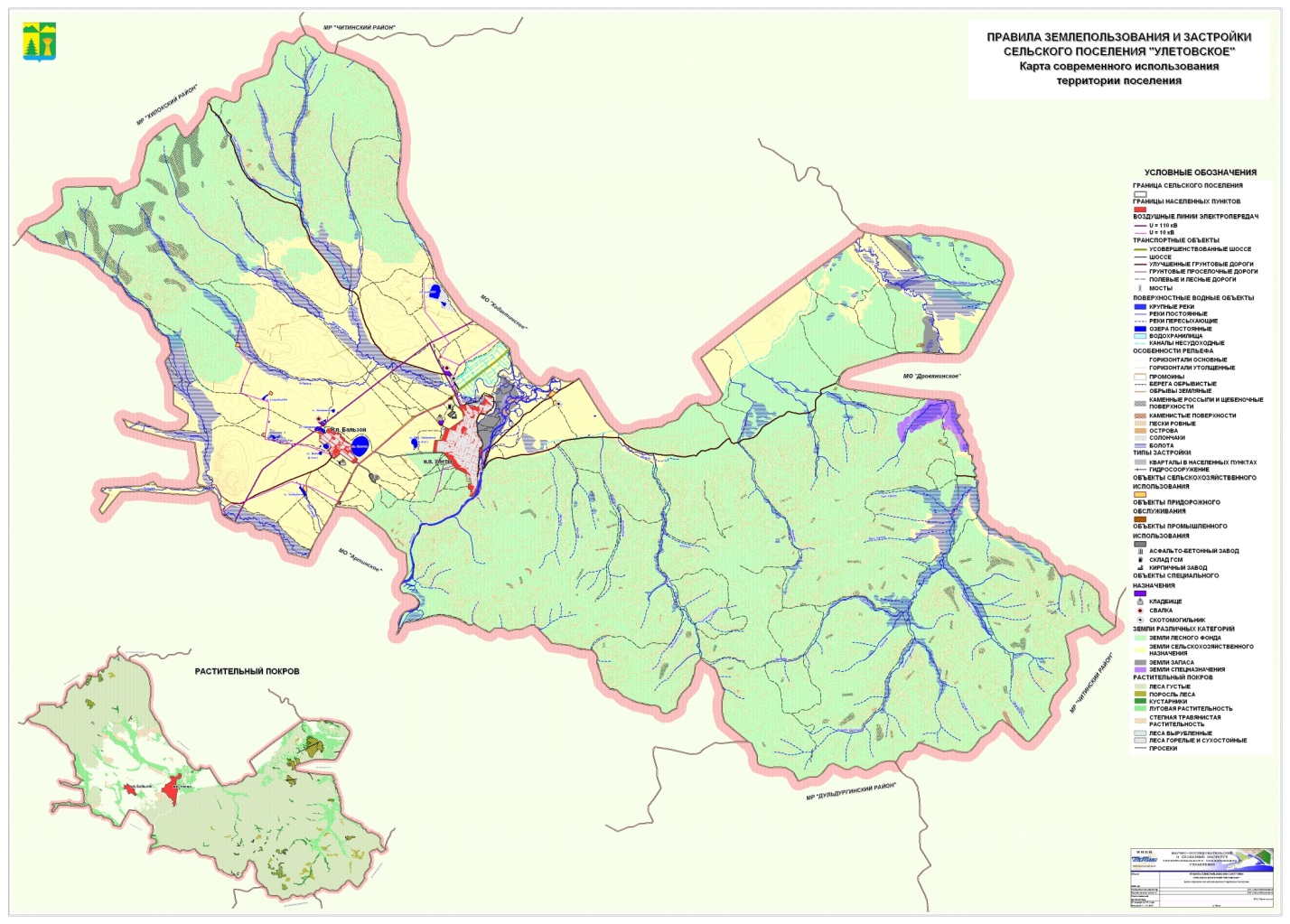 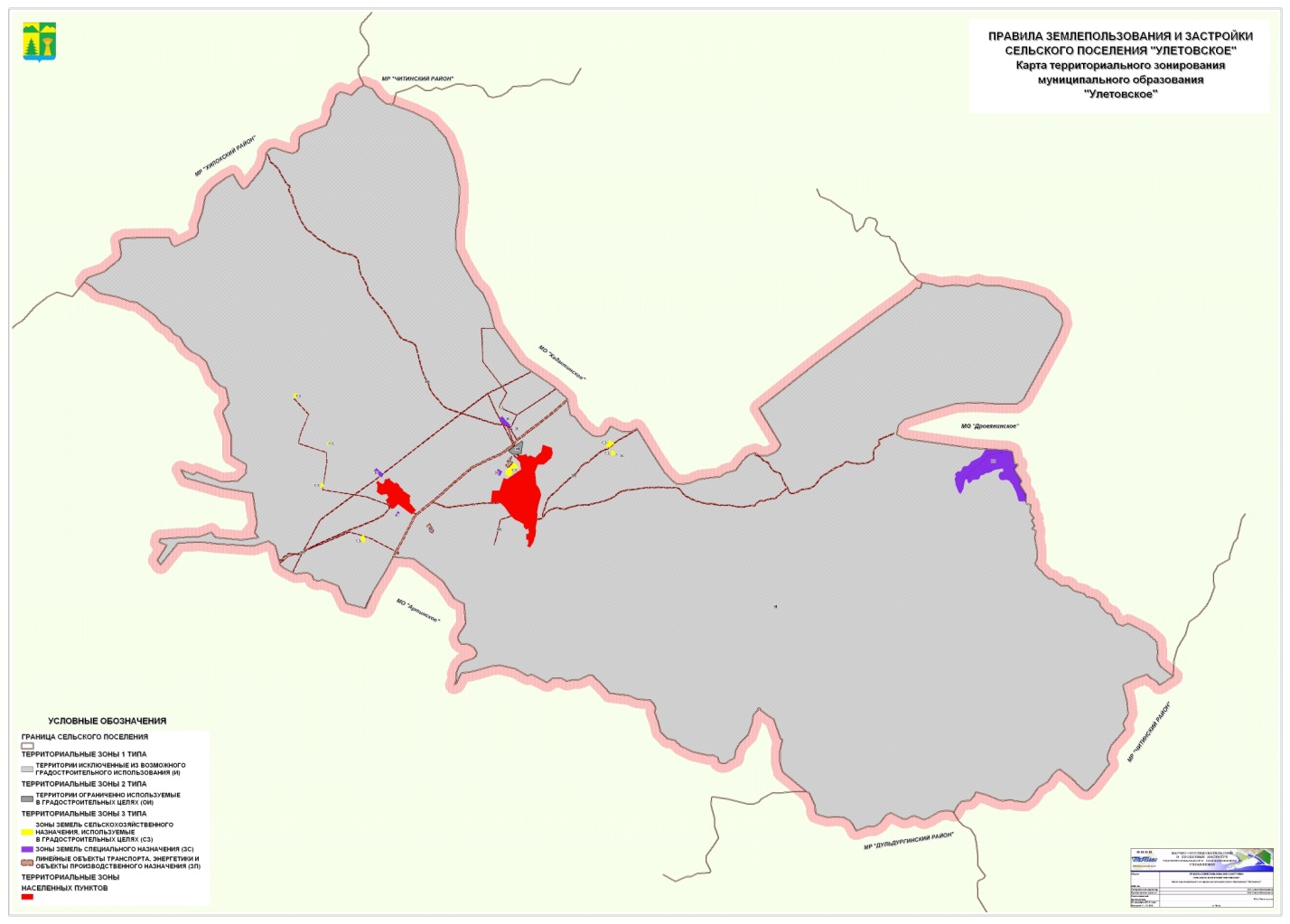 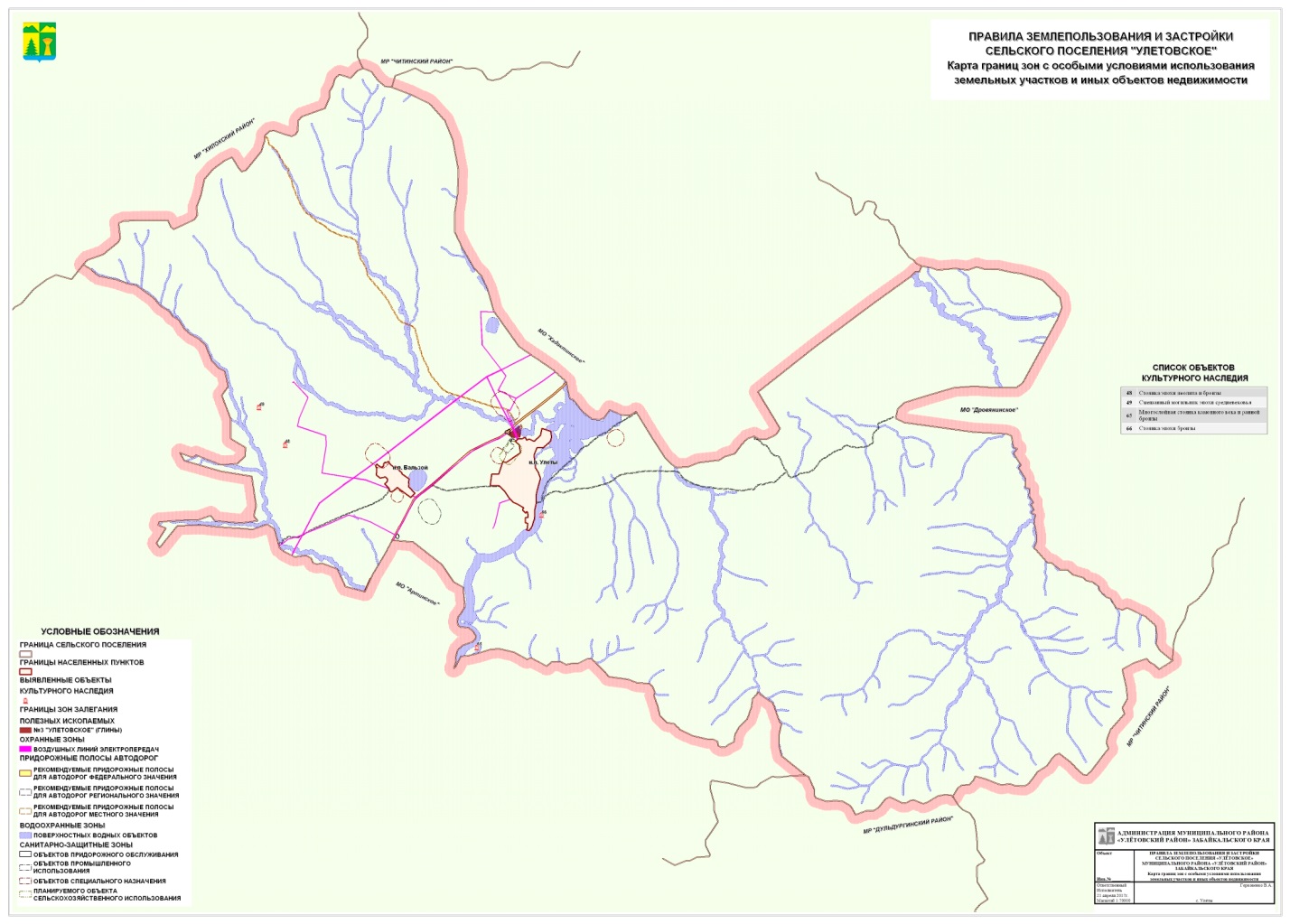 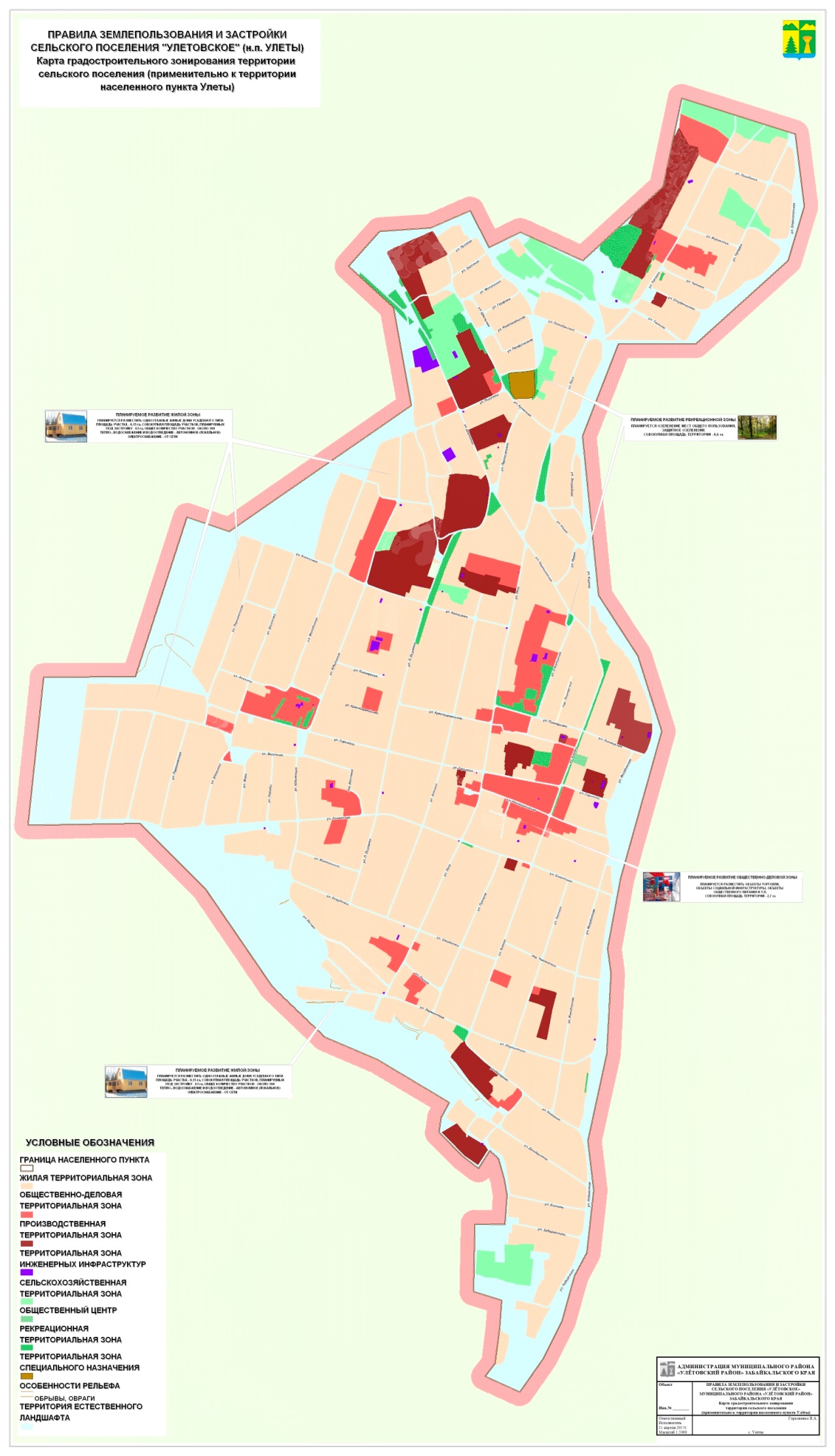 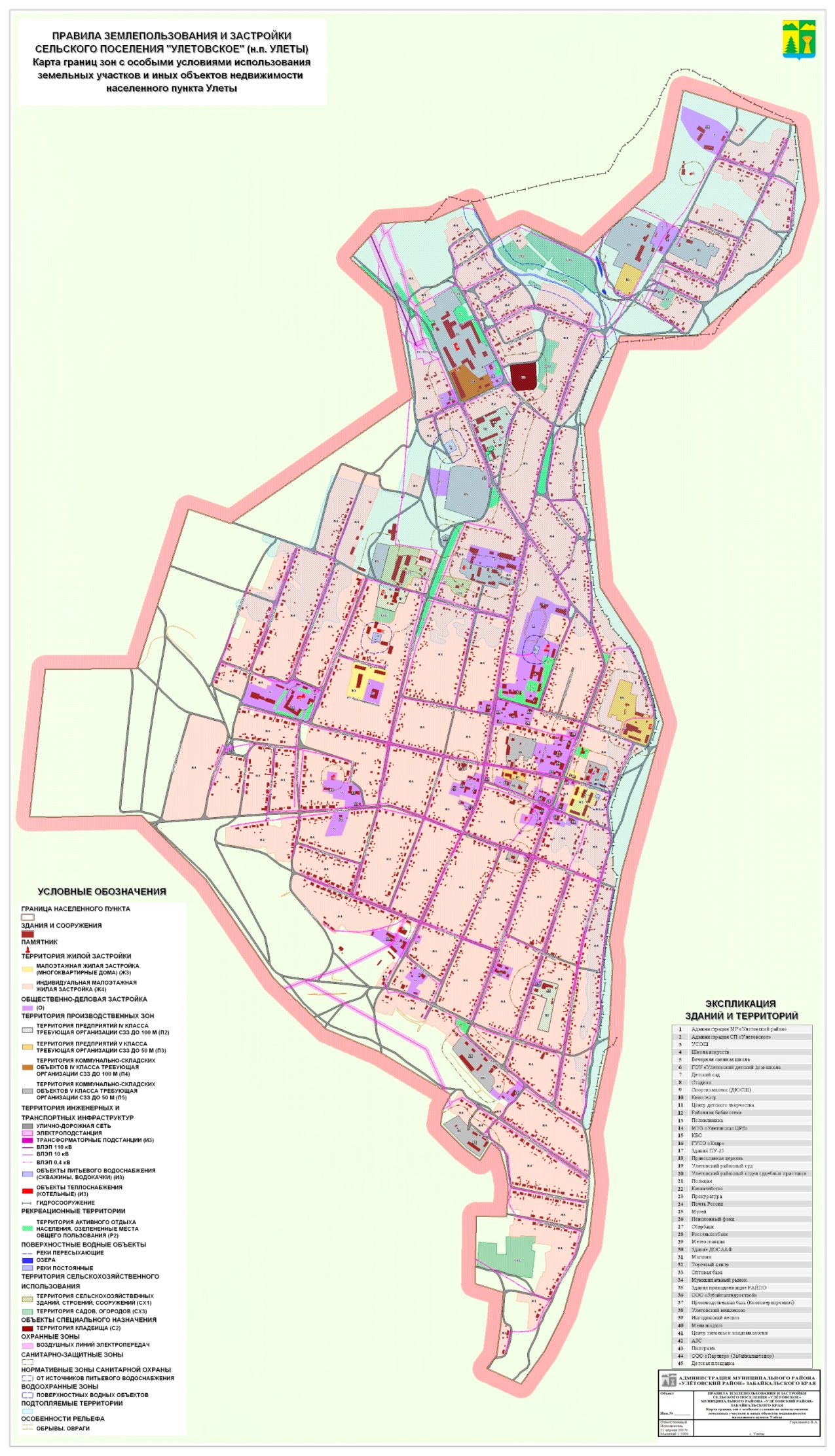 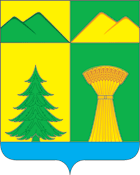 СОВЕТ МУНИЦИПАЛЬНОГО РАЙОНА«УЛЁТОВСКИЙ РАЙОН»ЗАБАЙКАЛЬСКОГО КРАЯРЕШЕНИЕСОВЕТ МУНИЦИПАЛЬНОГО РАЙОНА«УЛЁТОВСКИЙ РАЙОН»ЗАБАЙКАЛЬСКОГО КРАЯРЕШЕНИЕСОВЕТ МУНИЦИПАЛЬНОГО РАЙОНА«УЛЁТОВСКИЙ РАЙОН»ЗАБАЙКАЛЬСКОГО КРАЯРЕШЕНИЕСОВЕТ МУНИЦИПАЛЬНОГО РАЙОНА«УЛЁТОВСКИЙ РАЙОН»ЗАБАЙКАЛЬСКОГО КРАЯРЕШЕНИЕ«16»июня 2017 года«16»июня 2017 года№ 394с.УлётыОб утверждении Правил землепользования и застройки сельского поселения «Улётовское» муниципального района «Улётовский район» Забайкальского края. Об утверждении Правил землепользования и застройки сельского поселения «Улётовское» муниципального района «Улётовский район» Забайкальского края. Об утверждении Правил землепользования и застройки сельского поселения «Улётовское» муниципального района «Улётовский район» Забайкальского края. Об утверждении Правил землепользования и застройки сельского поселения «Улётовское» муниципального района «Улётовский район» Забайкальского края. Таблица 1О - основные виды использования, не требующие получения зонального разрешения, С - условно разрешенные виды использования, требующие получения зонального разрешения.Таблица 1О - основные виды использования, не требующие получения зонального разрешения, С - условно разрешенные виды использования, требующие получения зонального разрешения.Таблица 1О - основные виды использования, не требующие получения зонального разрешения, С - условно разрешенные виды использования, требующие получения зонального разрешения.Виды разрешенного использованияВиды разрешенного использованияВиды разрешенного использованияМалоэтажная многоквартирная жилая застройкаМалоэтажные многоквартирные жилые дома, пригодные для постоянного проживания, высотой до 4 этажей, включая мансардныйОМалоэтажная многоквартирная жилая застройкаРазведение декоративных и плодовых деревьев, овощных и ягодных культурОМалоэтажная многоквартирная жилая застройкаСпортивные и детские площадки, площадки отдыхаООбъекты гаражного назначенияОтдельно стоящие гаражиСОбъекты гаражного назначенияПристроенные гаражиСОбъекты гаражного назначенияПодземные гаражи ООбъекты гаражного назначенияГаражи боксового типаСОбъекты гаражного назначенияАвтомойкиСКоммунальное обслуживаниеКотельныеСКоммунальное обслуживаниеВодозаборы, очистные сооружения, насосные станции, водопроводы, линии электропередач, трансформаторные подстанции, газопроводы, линии связи, телефонных станцииОКоммунальное обслуживаниеКанализации, стоянки, гаражи и мастерские для обслуживания уборочной и аварийной техникиОКоммунальное обслуживаниеЗдания или помещения, предназначенные для приема физических и юридических лиц в связи с предоставлением им коммунальных услугОБытовое обслуживаниеМастерские мелкого ремонта, ателье, бани, парикмахерские, прачечные, химчистки, похоронные бюроОДошкольное, начальное и среднее общее образованиеДетские ясли, детские сады, школы, лицеи, гимназии, художественные, музыкальные школы, образовательные кружки и иные организации, осуществляющие деятельность по воспитанию, образованию и просвещениюОМагазиныОбъекты капитального строительства, предназначенные для продажи товаров, торговая площадь которых составляет до 5000 кв. мСБанковская и страховая деятельностьОбъекты капитального строительства, предназначенные для размещения организаций, оказывающих банковские и страховые услугиООбщественное питаниеРестораны,  кафе, столовые, закусочные, барыСВыставочно-ярмарочная деятельностьОбъекты капитального строительства, сооружения, предназначенные для осуществления выставочно-ярмарочной и конгрессной деятельности, включающие деятельность, необходимую для обслуживания указанных мероприятий (застройка экспозиционной площади, организация питания участников мероприятий)ОСвязьОбъекты связи, радиовещания, телевидения, включая воздушные радиорелейные, надземные и подземные кабельные линии связи, линии радиофикации, антенные поля, усилительные пункты на кабельных линиях связи, инфраструктура спутниковой связи и телерадиовещанияООбеспечение внутреннего правопорядкаОбъекты капитального строительства, необходимые для подготовки и поддержания в готовности органов внутренних дел и спасательных служб, в которых существует военизированная служба; объекты гражданской обороны, за исключением объектов гражданской обороны, являющихся частями производственных зданийОЗемельные участки (территории) общего пользованияОбъекты улично-дорожной сети, автомобильные дороги и пешеходные тротуары в границах населенных пунктов, пешеходные переходы, набережные, береговые полосы водных объектов общего пользования, скверы, бульвары, площади, проезды, малые архитектурные формы благоустройстваОРазрешенные параметры земельных участков и их застройкиРазрешенные параметры земельных участков и их застройкиРазрешенные параметры земельных участков и их застройкиРазрешенные параметры земельных участков и их застройкиДля строительства малоэтажных многоквартирных жилых домовДля других объектовДля садоводства и огородничестваДля садоводства и огородничестваМинимальная площадь (га) 0,040,0050,020,02Максимальная площадь (га)0,50,0650,050,05Минимальная длина стороны по фронту улицы (проезда) (м) 356--Максимальная длина стороны по фронту улицы (проезда) (м)10010--Минимальная глубина (м) 3525--Максимальный коэффициент застройки (%) 7575--Минимальный коэффициент озеленения (%) 20209090Параметры зданий, строений, сооруженийПараметры зданий, строений, сооруженийПараметры зданий, строений, сооруженийПараметры зданий, строений, сооруженийМаксимальная высота здания до конька крыши (м) 1515--Максимальная этажность зданий (эт)44--Максимальная высота оград (м)1,51,51,51,5Минимальные отступы от границ земельных участков до зданий, строений, сооруженийМинимальные отступы от границ земельных участков до зданий, строений, сооруженийот границы проезжей части улиц до линии застройки при осуществлении нового строительства (м)17от границы проездов до линии застройки при осуществлении нового строительства (м)17Минимальные отступы от границы участка до:Минимальные отступы от границы участка до:малоэтажного многоквартирного жилого дома (м)7других объектов капитального строительства (м)5Таблица 2О - основные виды использования, не требующие получения зонального разрешения, С - условно разрешенные виды использования, требующие получения зонального разрешения.Таблица 2О - основные виды использования, не требующие получения зонального разрешения, С - условно разрешенные виды использования, требующие получения зонального разрешения.Таблица 2О - основные виды использования, не требующие получения зонального разрешения, С - условно разрешенные виды использования, требующие получения зонального разрешения.Виды разрешенного использованияВиды разрешенного использованияВиды разрешенного использованияДля индивидуального жилищного строительства Индивидуальные жилые дома, пригодные для постоянного проживания, высотой не выше трех надземных этажей, выращивание плодовых, ягодных, овощных, бахчевых или иных декоративных или сельскохозяйственных культур, размещение гаражей и иных вспомогательных сооруженийОДля ведения личного подсобного хозяйстваЖилые дома, не предназначенные для раздела на квартиры (дома, пригодные для постоянного проживания и высотой не выше трех надземных этажей), производство сельскохозяйственной продукции, размещение гаражей и иных вспомогательных сооружений, содержание сельскохозяйственных животныхСБлокированная жилая застройкаЖилые дома, не предназначенные для раздела на квартиры, имеющие одну или несколько общих стен с соседними жилыми домами (количеством этажей не более чем три, при общем количестве совмещенных домов не более десяти и каждый из которых предназначен для проживания одной семьи, имеет общую стену (общие стены) без проемов с соседним блоком или соседними блоками, расположен на отдельном земельном участке и имеет выход на территорию общего пользования (жилые дома блокированной застройки), разведение декоративных и плодовых деревьев, овощных и ягодных культур, размещение индивидуальных гаражей и иных вспомогательных сооружений;ООбустройство спортивных и детских площадок, площадок отдыхаОбустройство спортивных и детских площадок, площадок отдыхаОКоммунальное обслуживаниеКотельныеСКоммунальное обслуживаниеВодозаборы, очистные сооружения, насосные станции, водопроводы, линии электропередач, трансформаторные подстанции, газопроводы, линии связи, телефонные станцииОКоммунальное обслуживаниеКанализации, стоянки, гаражи и мастерские для обслуживания уборочной и аварийной техникиСКоммунальное обслуживаниеЗдания или помещения, предназначенные для приема физических и юридических лиц в связи с предоставлением им коммунальных услугООбъекты гаражного назначенияОтдельно стоящие гаражиСОбъекты гаражного назначенияПристроенные гаражиСОбъекты гаражного назначенияПодземные гаражи СОбъекты гаражного назначенияГаражи боксового типаСОбъекты гаражного назначенияАвтомойкиСБытовое обслуживаниеМастерские мелкого ремонта, ателье, бани, парикмахерские, прачечные, химчистки, похоронные бюроОДошкольное, начальное и среднее общее образованиеДетские ясли, детские сады, школы, лицеи, гимназии, художественные, музыкальные школы, образовательные кружки и иные организации, осуществляющие деятельность по воспитанию, образованию и просвещениюСМагазиныОбъекты капитального строительства, предназначенные для продажи товаров, торговая площадь которых составляет до 5000 кв. мСБанковская и страховая деятельностьОбъекты капитального строительства, предназначенные для размещения организаций, оказывающих банковские и страховые услугиСОбщественное питаниеРестораны,  кафе, столовые, закусочные, барыССвязьОбъекты связи, радиовещания, телевидения, включая воздушные радиорелейные, надземные и подземные кабельные линии связи, линии радиофикации, антенные поля, усилительные пункты на кабельных линиях связи, инфраструктура спутниковой связи и телерадиовещанияООбеспечение внутреннего правопорядкаОбъекты капитального строительства, необходимые для подготовки и поддержания в готовности органов внутренних дел и спасательных служб, в которых существует военизированная служба; объекты гражданской обороны, за исключением объектов гражданской обороны, являющихся частями производственных зданийОЗемельные участки (территории) общего пользованияОбъекты улично-дорожной сети, автомобильные дороги и пешеходные тротуары в границах населенных пунктов, пешеходные переходы, набережные, береговые полосы водных объектов общего пользования, скверы, бульвары, площади, проезды, малые архитектурные формы благоустройстваОВедение огородничестваОсуществление деятельности, связанной с выращиванием ягодных, овощных, бахчевых или иных сельскохозяйственных культур и картофеля;размещение некапитального жилого строения и хозяйственных строений и сооружений, предназначенных для хранения сельскохозяйственных орудий труда и выращенной сельскохозяйственной продукцииОРазрешенные параметры земельных участков и их застройкиРазрешенные параметры земельных участков и их застройкиРазрешенные параметры земельных участков и их застройкиРазрешенные параметры земельных участков и их застройкиРазрешенные параметры земельных участков и их застройкиРазрешенные параметры земельных участков и их застройкиДля индивидуального жилищного строительства и блокированной жилой застройкиДля ведения личного подсобного хозяйстваДля объектов гаражного назначенияДля других объектовДля ведения огородничестваМинимальная площадь (га) 0,040,10,0050,050,04Максимальная площадь (га)0,20,50,50,50,5Минимальная длина стороны по фронту улицы (проезда) (м) 1515515-Максимальная длина стороны по фронту улицы (проезда) (м)25255050-Минимальная глубина (м) 25651025-Максимальный коэффициент застройки (%) 50509075-Минимальный коэффициент озеленения (%) 1010-10-Параметры зданий, строений, сооруженийПараметры зданий, строений, сооруженийПараметры зданий, строений, сооруженийПараметры зданий, строений, сооруженийПараметры зданий, строений, сооруженийПараметры зданий, строений, сооруженийМаксимальная высота здания до конька крыши (м) 1212612-Максимальная этажность зданий (эт)3313-Максимальная высота оград (м)22222Минимальные отступы от границ земельных участков до зданий, строений, сооруженийМинимальные отступы от границ земельных участков до зданий, строений, сооруженийот границы проезжей части улиц до линии застройки при осуществлении нового строительства (м)10от границы проездов до линии застройки при осуществлении нового строительства (м)5Минимальные отступы от границы участка до:Минимальные отступы от границы участка до:основного объекта капитального строительства (м)3хозяйственных и прочих строений (м)1построек для содержания скота и птицы (м)4отдельно стоящего гаража (м)1стволов высокорослых деревьев (м)4стволов среднерослых деревьев (м)2кустарников (м)1Таблица 3О - основные виды использования, не требующие получения зонального разрешения, С - условно разрешенные виды использования, требующие получения зонального разрешения.Таблица 3О - основные виды использования, не требующие получения зонального разрешения, С - условно разрешенные виды использования, требующие получения зонального разрешения.Таблица 3О - основные виды использования, не требующие получения зонального разрешения, С - условно разрешенные виды использования, требующие получения зонального разрешения.Виды разрешенного использованияВиды разрешенного использованияВиды разрешенного использованияМалоэтажная многоквартирная жилая застройкаМалоэтажные многоквартирные жилые дома, пригодные для постоянного проживания, высотой до 4 этажей, включая мансардныйСМалоэтажная многоквартирная жилая застройкаРазведение декоративных и плодовых деревьев, овощных и ягодных культурСМалоэтажная многоквартирная жилая застройкаСпортивные и детские площадки, площадки отдыхаСДля индивидуального жилищного строительства Индивидуальные жилые дома, пригодные для постоянного проживания, высотой не выше трех надземных этажей, выращивание плодовых, ягодных, овощных, бахчевых или иных декоративных или сельскохозяйственных культур, размещение гаражей и иных вспомогательных сооруженийСБлокированная жилая застройкаЖилые дома, не предназначенные для раздела на квартиры, имеющие одну или несколько общих стен с соседними жилыми домами (количеством этажей не более чем три, при общем количестве совмещенных домов не более десяти и каждый из которых предназначен для проживания одной семьи, имеет общую стену (общие стены) без проемов с соседним блоком или соседними блоками, расположен на отдельном земельном участке и имеет выход на территорию общего пользования (жилые дома блокированной застройки), разведение декоративных и плодовых деревьев, овощных и ягодных культур, размещение индивидуальных гаражей и иных вспомогательных сооружений;СКоммунальное обслуживаниеКотельныеСКоммунальное обслуживаниеВодозаборы, очистные сооружения, насосные станции, водопроводы, линии электропередач, трансформаторные подстанции, газопроводы, линии связи, телефонные станцииОКоммунальное обслуживаниеКанализации, стоянки, гаражи и мастерские для обслуживания уборочной и аварийной техникиСКоммунальное обслуживаниеЗдания или помещения, предназначенные для приема физических и юридических лиц в связи с предоставлением им коммунальных услугОСоциальное обслуживаниеОбъекты капитального строительства, предназначенные для оказания гражданам социальной помощи (службы занятости населения, дома престарелых, дома ребенка, детские дома, пункты питания малоимущих граждан, пункты ночлега для бездомных граждан, службы психологической и бесплатной юридической помощи, социальные, пенсионные и иные службы, в которых осуществляется прием граждан по вопросам оказания социальной помощи и назначения социальных или пенсионных выплат)ОСоциальное обслуживаниеОбъекты капитального строительства для размещения отделений почты и телеграфа ОСоциальное обслуживаниеОбъекты капитального строительства для размещения общественных некоммерческих организаций: благотворительных организаций, клубов по интересамОБытовое обслуживаниеМастерские мелкого ремонта, ателье, бани, парикмахерские, прачечные, химчистки, похоронные бюроОАмбулаторно-поликлиническое обслуживаниеПоликлиники, фельдшерские пункты, пункты здравоохранения, центры матери и ребенка, диагностические центры, молочные кухни, станции донорства крови, клинические лабораторииОСтационарное медицинское обслуживаниеБольницы, родильные дома, научно-медицинские учреждения и прочие объекты, обеспечивающие оказание услуги по лечению в стационаре, станции скорой помощиОДошкольное, начальное и среднее общее образованиеДетские ясли, детские сады, школы, лицеи, гимназии, художественные, музыкальные школы, образовательные кружки и иные организации, осуществляющие деятельность по воспитанию, образованию и просвещениюОСреднее и высшее профессиональное образованиеПрофессиональные технические училища, колледжи, художественные, музыкальные училища, общества знаний, институты, университеты, организации по переподготовке и повышению квалификации специалистов и иные организации, осуществляющие деятельность по образованию и просвещениюОКультурное развитиеМузеи, выставочные залы, художественные галереи, дома культуры, библиотеки, кинотеатры и кинозалы, театры, филармонии, планетарии, устройство площадок для празднеств и гуляний, размещение цирков, зверинцев, зоопарков, океанариумовОРелигиозное использованиеЦеркви, соборы, храмы, часовни, монастыри, мечети, молельные дома, объекты капитального строительства, предназначенные для постоянного местонахождения духовных лиц, паломников и послушников в связи с осуществлением ими религиозной службы, а также для осуществления благотворительной и религиозной образовательной деятельности, монастыри, скиты, воскресные школы, семинарии, духовные училищаООбщественное управлениеОбъекты капитального строительства, предназначенные для размещения органов государственной власти, органов местного самоуправления, судов, а также организаций, непосредственно обеспечивающих их деятельность,объекты капитального строительства, для размещения органов управления политических партий, профессиональных и отраслевых союзов, творческих союзов и иных общественных объединений граждан по отраслевому или политическому признаку,объекты капитального строительства для дипломатических представительства иностранных государств и консульских учреждений в Российской ФедерацииООбеспечение деятельности в области гидрометеорологии и смежных с ней областяхОбъекты капитального строительства, предназначенные для наблюдений за физическими и химическими процессами, происходящими в окружающей среде, определения ее гидрометеорологических, агрометеорологических и гелиогеофизических характеристик, уровня загрязнения атмосферного воздуха, почв, водных объектов, в том числе по гидробиологическим показателям, и околоземного - космического пространства, зданий и сооружений, используемых в области гидрометеорологии и смежных с ней областях доплеровские метеорологические радиолокаторы, гидрологические посты и другиеОАмбулаторное ветеринарное обслуживаниеРазмещение объектов капитального строительства, предназначенных для оказания ветеринарных услуг без содержания животныхОПредпринимательствоПредпринимательствоПредпринимательствоДеловое управлениеОбъекты управленческой деятельности, не связанной с государственным или муниципальным управлением и оказанием услуг, а также с целью обеспечения совершения сделок, не требующих передачи товара в момент их совершения между организациями, в том числе биржевая деятельность (за исключением банковской и страховой деятельности)ОМагазиныОбъекты капитального строительства, предназначенные для продажи товаров, торговая площадь которых составляет до 5000 кв. мОБанковская и страховая деятельностьОбъекты капитального строительства, предназначенные для размещения организаций, оказывающих банковские и страховые услугиООбщественное питаниеОбъекты капитального строительства в целях устройства мест общественного питания (рестораны, кафе, столовые, закусочные, бары)ОГостиничное обслуживаниеГостиницы, а также иные здания, используемые с целью извлечения предпринимательской выгоды из предоставления жилого помещения для временного проживания в нихОРазвлеченияОбъекты капитального строительства, предназначенные для размещения: дискотек и танцевальных площадок, ночных клубов, аквапарков, боулинга, аттракционов, ипподромов, игровых автоматов (кроме игрового оборудования, используемого для проведения азартных игр) и игровых площадокООбъекты придорожного сервисаАвтозаправочные станции (бензиновые, газовые);Магазины сопутствующей торговли, здания для организации общественного питания в качестве объектов придорожного сервиса; предоставление гостиничных услуг в качестве придорожного сервиса;Автомобильные мойки и прачечные для автомобильных принадлежностей, мастерские, предназначенные для ремонта и обслуживания автомобилей и прочие объекты придорожного сервиса СВыставочно-ярмарочная деятельностьОбъекты капитального строительства, сооружения, предназначенные для осуществления выставочно-ярмарочной и конгрессной деятельности, включая деятельность, необходимую для обслуживания указанных мероприятий (застройка экспозиционной площади, организация питания участников мероприятий)ООтдых (рекреация)Отдых (рекреация)Отдых (рекреация)СпортОбъекты капитального строительства в качестве спортивных клубов, спортивных залов, бассейнов, устройство площадок для занятия спортом и физкультурой (беговые дорожки, спортивные сооружения, теннисные корты, поля для спортивной игры, автодромы, мотодромы, трамплины, трассы и спортивные стрельбища), в том числе водным (причалы и сооружения, необходимые для водных видов спорта и хранения соответствующего инвентаря);Спортивные базы и лагеряОПроизводственная деятельностьПроизводственная деятельностьПроизводственная деятельностьПищевая промышленностьОбъекты пищевой промышленности, по переработке сельскохозяйственной продукции способом, приводящим к их переработке в иную продукцию (консервирование, копчение, хлебопечение), в том числе производство напитков, алкогольных напитков и табачных изделийССвязьОбъекты связи, радиовещания, телевидения, включая воздушные радиорелейные, надземные и подземные кабельные линии связи, линии радиофикации, антенные поля, усилительные пункты на кабельных линиях связи, инфраструктуру спутниковой связи и телерадиовещанияОТранспортТранспортТранспортАвтомобильный транспортАвтомобильные дороги и технически связанные с ними сооружения; САвтомобильный транспортЗдания и сооружения, предназначенные для обслуживания пассажиров, а также обеспечивающие работу транспортных средств, ОАвтомобильный транспортОбъекты, предназначенные для размещения постов органов внутренних дел, ответственных за безопасность дорожного движения;ООбеспечение обороны и безопасностиОбеспечение обороны и безопасностиОбеспечение обороны и безопасностиОбеспечение внутреннего правопорядкаОбъекты капитального строительства, необходимые для подготовки и поддержания в готовности органов внутренних дел и спасательных служб, в которых существует военизированная служба; Объекты гражданской обороны, за исключением объектов гражданской обороны, являющихся частями производственных зданийООбеспечение деятельности по исполнению наказанийОбъекты капитального строительства для создания мест лишения свободы (следственные изоляторы, тюрьмы, поселения)СЗемельные участки (территории) общего пользованияОбъекты улично-дорожной сети, автомобильные дороги и пешеходные тротуары в границах населенных пунктов, пешеходные переходы, набережные, береговые полосы водных объектов общего пользования, скверы, бульвары, площади, проезды, малые архитектурные формы благоустройстваОРазрешенные параметры земельных участков и их застройкиРазрешенные параметры земельных участков и их застройкиМинимальная площадь (га) 0,05Максимальная площадь (га)2,0Минимальная длина стороны по фронту улицы (проезда) (м) 15Максимальная длина стороны по фронту улицы (проезда) (м)100Минимальная глубина (м) 30Максимальный коэффициент застройки (%) 80Минимальный коэффициент озеленения (%) 10Параметры зданий, строений, сооруженийПараметры зданий, строений, сооруженийМаксимальная высота здания до конька крыши (м) 12Максимальная этажность зданий (эт)3Максимальная высота оргад (м)2Минимальные отступы от границ земельных участков до зданий, строений, сооруженийМинимальные отступы от границ земельных участков до зданий, строений, сооруженийот границы проезжей части улиц до линии застройки при осуществлении нового строительства (м)10от границы проездов до линии застройки при осуществлении нового строительства (м)5Минимальные отступы от границы участка до:Минимальные отступы от границы участка до:основного объекта капитального строительства (м)3хозяйственных и прочих строений (м)1открытой стоянки (м)1отдельно стоящего гаража (м)1стволов высокорослых деревьев (м)4стволов среднерослых деревьев (м)2Кустарников (м)1Таблица 4О - основные виды использования, не требующие  получения зонального разрешения, С - условно разрешенные виды использования, требующие получения зонального разрешения,– - виды использования, на которые не может быть получено зональное разрешение.Таблица 4О - основные виды использования, не требующие  получения зонального разрешения, С - условно разрешенные виды использования, требующие получения зонального разрешения,– - виды использования, на которые не может быть получено зональное разрешение.Таблица 4О - основные виды использования, не требующие  получения зонального разрешения, С - условно разрешенные виды использования, требующие получения зонального разрешения,– - виды использования, на которые не может быть получено зональное разрешение.Таблица 4О - основные виды использования, не требующие  получения зонального разрешения, С - условно разрешенные виды использования, требующие получения зонального разрешения,– - виды использования, на которые не может быть получено зональное разрешение.Таблица 4О - основные виды использования, не требующие  получения зонального разрешения, С - условно разрешенные виды использования, требующие получения зонального разрешения,– - виды использования, на которые не может быть получено зональное разрешение.Таблица 4О - основные виды использования, не требующие  получения зонального разрешения, С - условно разрешенные виды использования, требующие получения зонального разрешения,– - виды использования, на которые не может быть получено зональное разрешение.Виды разрешенного использованияП2П3П4П5П6Предприятия и коммунально-складские организации:V классаОООООIV классаО–О––III класса–––––II класса–––––Земельные участки (территории) общего пользованияЗемельные участки (территории) общего пользованияЗемельные участки (территории) общего пользованияЗемельные участки (территории) общего пользованияЗемельные участки (территории) общего пользованияЗемельные участки (территории) общего пользованияОбъекты улично-дорожной сети, автомобильные дороги и пешеходные тротуары в границах населенных пунктов, пешеходные переходы, набережные, береговые полосы водных объектов общего пользования, скверы, бульвары, площади, проезды, малые архитектурные формы благоустройстваОООООПищевая промышленностьПищевая промышленностьПищевая промышленностьПищевая промышленностьПищевая промышленностьПищевая промышленностьОбъекты пищевой промышленности, по переработке сельскохозяйственной продукции способом, приводящим к их переработке в иную продукцию (консервирование, копчение, хлебопечение), в том числе для производства напитков, алкогольных напитков и табачных изделийОО–––Строительная промышленностьСтроительная промышленностьСтроительная промышленностьСтроительная промышленностьСтроительная промышленностьСтроительная промышленностьОбъекты капитального строительства, предназначенные для производства: строительных материалов (кирпичей, пиломатериалов, цемента, крепежных материалов), бытового и строительного газового и сантехнического оборудования, лифтов и подъемников, столярной продукции, сборных домов или их частей и тому подобной продукцииОО–––ЭнергетикаЭнергетикаЭнергетикаЭнергетикаЭнергетикаЭнергетикаОбъекты электросетевого хозяйстваООССССвязьСвязьСвязьСвязьСвязьСвязьОбъекты связи, радиовещания, телевидения, включая воздушные радиорелейные, надземные и подземные кабельные линии связи, линии радиофикации, антенные поля, усилительные пункты на кабельных линиях связи, инфраструктуру спутниковой связи и телерадиовещанияООСССАвтомобильный транспортАвтомобильный транспортАвтомобильный транспортАвтомобильный транспортАвтомобильный транспортАвтомобильный транспортАвтомобильные дороги и технически связанные с ними сооружения; ООСССЗдания и сооружения, предназначенные для обслуживания пассажиров, а также обеспечивающие работу транспортных средств ОО–––Объекты, предназначенные для размещения постов органов внутренних дел, ответственных за безопасность дорожного движения;СС–––Объекты гаражного назначенияОбъекты гаражного назначенияОбъекты гаражного назначенияОбъекты гаражного назначенияОбъекты гаражного назначенияОбъекты гаражного назначенияОтдельно стоящие и пристроенные гаражи, в том числе подземные, предназначенные для хранения личного автотранспорта граждан, с возможностью размещения автомобильных моекССССОКоммунальное обслуживаниеКоммунальное обслуживаниеКоммунальное обслуживаниеКоммунальное обслуживаниеКоммунальное обслуживаниеКоммунальное обслуживаниеОбъекты капитального строительства в целях обеспечения физических и юридических лиц коммунальными услугами, в частности: поставки воды, тепла, электричества, газа, предоставления услуг связи, отвода канализационных стоков, очистки и уборки объектов недвижимости (котельных, водозаборов, очистных сооружений, насосных станций, водопроводов, линий электропередач, трансформаторных подстанций, газопроводов, линий связи, телефонных станций, канализаций, стоянок, гаражей и мастерских для обслуживания уборочной и аварийной техники, а также зданий или помещений, предназначенных для приема физических и юридических лиц в связи с предоставлением им коммунальных услуг)ССООСМагазиныМагазиныМагазиныМагазиныМагазиныМагазиныОбъекты капитального строительства, предназначенные для продажи товаров, торговая площадь которых составляет до 5000 кв. мОООО–Гостиничное обслуживаниеГостиничное обслуживаниеГостиничное обслуживаниеГостиничное обслуживаниеГостиничное обслуживаниеГостиничное обслуживаниеГостиницы, а также иные здания, используемые с целью извлечения предпринимательской выгоды из предоставления жилого помещения для временного проживания в нихОООО–Обслуживание автотранспортаОбслуживание автотранспортаОбслуживание автотранспортаОбслуживание автотранспортаОбслуживание автотранспортаОбслуживание автотранспортаПостоянные или временные гаражи с несколькими стояночными местами, стоянки (парковки), гаражи, в том числе многоярусныеООООООбъекты придорожного сервисаОбъекты придорожного сервисаОбъекты придорожного сервисаОбъекты придорожного сервисаОбъекты придорожного сервисаОбъекты придорожного сервисаАвтозаправочные станции (бензиновые, газовые);ОООС–Магазины сопутствующей торговли, здания для организации общественного питания в качестве объектов придорожного сервиса, предоставление гостиничных услуг в качестве придорожного сервиса;ООСС–Автомобильные мойки и прачечные для автомобильных принадлежностей, мастерских, предназначенных для ремонта и обслуживания автомобилей и прочих объектов придорожного сервисаООССОВыставочно-ярмарочная деятельностьВыставочно-ярмарочная деятельностьВыставочно-ярмарочная деятельностьВыставочно-ярмарочная деятельностьВыставочно-ярмарочная деятельностьВыставочно-ярмарочная деятельностьОбъекты капитального строительства, сооружения, предназначенные для осуществления выставочно-ярмарочной и конгрессной деятельности, включая деятельность, необходимую для обслуживания указанных мероприятий (застройка экспозиционной площади, организация питания участников мероприятий)ОООО–Разрешенные параметры земельных участков и их застройки (П5-П6)Разрешенные параметры земельных участков и их застройки (П5-П6)Разрешенные параметры земельных участков и их застройки (П5-П6)Разрешенные параметры земельных участков и их застройки (П5-П6)Разрешенные параметры земельных участков и их застройки (П5-П6)Разрешенные параметры земельных участков и их застройки (П5-П6)Виды территориальных зонП2П3П4П5П6Минимальная площадь (га) 0,050,050,050,050,05Максимальная площадь (га)не нормируетсяне нормируетсяне нормируетсяне нормируетсяне нормируетсяМинимальная длина стороны по фронту улицы (проезда) (м)1515151515Максимальная длина стороны по фронту улицы (проезда) (м)25011025011050Минимальная глубина (м) 3030303030Максимальный коэффициент застройки (%) 5050505080Минимальный коэффициент озеленения (%) 202025205Максимальная высота здания до конька крыши (м) 88886Максимальная этажность зданий (эт)22221Максимальная высота оград (м) 22222Минимальные отступы от границ земельных участков до зданий, строений, сооружений в зонах (П2, П3, П4, П5, П6)Минимальные отступы от границ земельных участков до зданий, строений, сооружений в зонах (П2, П3, П4, П5, П6)от границы проезжей части улиц до линии застройки при осуществлении нового строительства (м)10от границы линии проездов до линии застройки при осуществлении нового строительства (м)5Минимальные отступы от границы участка до:Минимальные отступы от границы участка до:основного объекта капитального строительства (м)3хозяйственных и прочих строений (м)1открытой стоянки (м)1отдельно стоящего гаража (м)1стволов высокорослых деревьев (м)4стволов среднерослых деревьев (м)2Кустарников (м)1Таблица 5О - основные виды использования, не требующие  получения зонального разрешения, С – условно разрешенные виды использования, требующие получения зонального разрешения.Таблица 5О - основные виды использования, не требующие  получения зонального разрешения, С – условно разрешенные виды использования, требующие получения зонального разрешения.Виды разрешенного использованияИ3Коммунальное обслуживаниеКоммунальное обслуживаниеОбъекты капитального строительства в целях обеспечения физических и юридических лиц коммунальными услугами, в частности: поставки воды, тепла, электричества, газа, предоставления услуг связи, отвода канализационных стоков, очистки и уборки объектов недвижимости (котельных, водозаборов, очистных сооружений, насосных станций, водопроводов, линий электропередач, трансформаторных подстанций, газопроводов, линий связи, телефонных станций, канализаций, стоянок, гаражей и мастерских для обслуживания уборочной и аварийной техники, а также зданий или помещений, предназначенных для приема физических и юридических лиц в связи с предоставлением им коммунальных услуг)ОСвязьСвязьОбъекты связи, радиовещания, телевидения, включая воздушные радиорелейные, надземные и подземные кабельные линии связи, линии радиофикации, антенные поля, усилительные пункты на кабельных линиях связи, инфраструктуру спутниковой связи и телерадиовещания.ОЗемельные участки (территории) общего пользованияЗемельные участки (территории) общего пользованияОбъекты улично-дорожной сети, автомобильные дороги и пешеходные тротуары в границах населенных пунктов, пешеходные переходы, набережные, береговые полосы водных объектов общего пользования, скверы, бульвары, площади, проезды, малые архитектурные формы благоустройстваОРазрешенные параметры земельных участков и их застройки (И3)Разрешенные параметры земельных участков и их застройки (И3)Минимальная площадь (га) 0,0025Максимальная площадь (га)5Минимальная длина стороны по фронту улицы (проезда) (м)5Максимальная длина стороны по фронту улицы (проезда) (м)250Минимальная глубина (м) 5Максимальный коэффициент застройки (%) 80Минимальный коэффициент озеленения (%) 10Максимальная высота здания до конька крыши (м) Не регламентированаМаксимальная этажность зданий (эт)Не регламентированаМаксимальная высота оград (м) 2Минимальные отступы от границ земельных участков до зданий, строений, сооруженийМинимальные отступы от границ земельных участков до зданий, строений, сооруженийот границы проезжей части улиц до линии застройки при осуществлении нового строительства (м)10от границы линии проездов до линии застройки при осуществлении нового строительства (м)5Минимальные отступы от границы участка до:Минимальные отступы от границы участка до:основного объекта капитального строительства (м)3хозяйственных и прочих строений (м)1открытой стоянки (м)1стволов высокорослых деревьев (м)4стволов среднерослых деревьев (м)2Кустарников (м)1Таблица 6О - основные виды использования, не требующие  получения зонального разрешения, С - условно разрешенные виды использования, требующие получения зонального разрешения,– - виды использования, на которые не может быть получено зональное разрешение.Таблица 6О - основные виды использования, не требующие  получения зонального разрешения, С - условно разрешенные виды использования, требующие получения зонального разрешения,– - виды использования, на которые не может быть получено зональное разрешение.Таблица 6О - основные виды использования, не требующие  получения зонального разрешения, С - условно разрешенные виды использования, требующие получения зонального разрешения,– - виды использования, на которые не может быть получено зональное разрешение.Виды разрешенного использованияВиды разрешенного использованияВиды разрешенного использованияСпортОбъекты капитального строительства в качестве спортивных клубов, спортивных залов, бассейнов, устройство площадок для занятия спортом и физкультурой (беговые дорожки, спортивные сооружения, теннисные корты, поля для спортивной игры)ОСпортАвтодромы, мотодромы, трамплины, трассы и спортивные стрельбища–СпортПричалы и сооружения, необходимые для водных видов спорта и хранения соответствующего инвентаря, спортивные базы и лагерея.ООбщее пользование водными объектамиИспользование земельных участков, примыкающих к водным объектам способами, необходимыми для осуществления общего водопользования (водопользования, осуществляемого гражданами для личных нужд, а также забор (изъятие) водных ресурсов для целей питьевого и хозяйственно-бытового водоснабжения, купание, использование маломерных судов, водных мотоциклов и других технических средств, предназначенных для отдыха на водных объектах, водопой, если соответствующие запреты не установлены законодательством)ОЗемельные участки (территории) общего пользованияОбъекты улично-дорожной сети, автомобильные дороги, пешеходные переходы в границах населенных пунктовСЗемельные участки (территории) общего пользованияПешеходные тротуары, набережные, береговые полосы водных объектов общего пользования, скверы, бульвары, площади, проезды, малые архитектурные формы благоустройстваОСвязьОбъекты связи, радиовещания, телевидения, включая воздушные радиорелейные, надземные и подземные кабельные линии связи, линии радиофикации, антенные поля, усилительные пункты на кабельных линиях связи, инфраструктуру спутниковой связи и телерадиовещанияСРазвлеченияОбъекты капитального строительства, предназначенные для размещения: дискотек и танцевальных площадок, ночных клубов, аквапарков, боулинга, аттракционов, ипподромов, игровых автоматов (кроме игрового оборудования, используемого для проведения азартных игр) и игровых площадок;СКоммунальное обслуживаниеОбъекты капитального строительства в целях обеспечения физических и юридических лиц коммунальными услугами, в частности: поставки воды, тепла, электричества, газа, предоставления услуг связи, отвода канализационных стоков, очистки и уборки объектов недвижимости (котельные, водозаборы, очистные сооружения, насосные станции, водопроводоы, линии электропередач, трансформаторные подстанции, газопроводы, линии связи, телефонные станции, канализации, стоянки)СКоммунальное обслуживаниеГаражи и мастерские для обслуживания уборочной и аварийной техники, здания или помещения, предназначенные для приема физических и юридических лиц в связи с предоставлением им коммунальных услуг –Разрешенные параметры земельных участков и их застройкиРазрешенные параметры земельных участков и их застройкиМинимальная площадь (га) 0,05Максимальная площадь (га)10Минимальная длина стороны по фронту улицы (проезда) (м)25Максимальная длина стороны по фронту улицы (проезда) (м)200Минимальная глубина (м) 20Максимальный коэффициент застройки (%) 30Минимальный коэффициент озеленения (%) 50Максимальная высота здания до конька крыши (м) 15Максимальная этажность зданий (эт)4Максимальная высота оград (м) 2Минимальные отступы от границ земельных участков до зданий, строений, сооруженийМинимальные отступы от границ земельных участков до зданий, строений, сооруженийот границы проезжей части улиц до линии застройки при осуществлении нового строительства (м)10от границы линии проездов до линии застройки при осуществлении нового строительства (м)5Минимальные отступы от границы участка до:Минимальные отступы от границы участка до:основного объекта капитального строительства (м)3хозяйственных и прочих строений (м)1постройки для содержания скота и птицы (м)4открытой стоянки (м)1стволов высокорослых деревьев (м)4стволов среднерослых деревьев (м)2Кустарников (м)1Таблица 7О - основные виды использования, не требующие  получения зонального разрешения, С – условно разрешенные виды использования, требующие получения зонального разрешения.Таблица 7О - основные виды использования, не требующие  получения зонального разрешения, С – условно разрешенные виды использования, требующие получения зонального разрешения.Таблица 7О - основные виды использования, не требующие  получения зонального разрешения, С – условно разрешенные виды использования, требующие получения зонального разрешения.Виды разрешенного использованияВиды разрешенного использованияВиды разрешенного использованияРастениеводствоРастениеводствоРастениеводствоВыращивание зерновых и иных сельскохозяйственных культурОсуществление хозяйственной деятельности на сельскохозяйственных угодьях, связанной с производством зерновых, бобовых, кормовых, технических, масличных, эфиромасличных и иных сельскохозяйственных культурСОвощеводствоОсуществление хозяйственной деятельности на сельскохозяйственных угодьях, связанной с производством картофеля, листовых, плодовых, луковичных и бахчевых сельскохозяйственных культур, в том числе с использованием теплицСВыращивание тонизирующих, лекарственных, цветочных культурОсуществление хозяйственной деятельности, в том числе на сельскохозяйственных угодьях, связанной с производством чая, лекарственных и цветочных культурССадоводствоОсуществление хозяйственной деятельности, в том числе на сельскохозяйственных угодьях, связанной с выращиванием многолетних плодовых и ягодных культур, винограда и иных многолетних культур СВыращивание льна и коноплиОсуществление хозяйственной деятельности, в том числе на сельскохозяйственных угодьях, связанной с выращиванием льна, коноплиСТаблица 8О - основные виды использования, не требующие  получения зонального разрешения, С - условно разрешенные виды использования, требующие получения зонального разрешения, – - виды использования, на которые не может быть получено зональное разрешение.Таблица 8О - основные виды использования, не требующие  получения зонального разрешения, С - условно разрешенные виды использования, требующие получения зонального разрешения, – - виды использования, на которые не может быть получено зональное разрешение.Таблица 8О - основные виды использования, не требующие  получения зонального разрешения, С - условно разрешенные виды использования, требующие получения зонального разрешения, – - виды использования, на которые не может быть получено зональное разрешение.Таблица 8О - основные виды использования, не требующие  получения зонального разрешения, С - условно разрешенные виды использования, требующие получения зонального разрешения, – - виды использования, на которые не может быть получено зональное разрешение.Таблица 8О - основные виды использования, не требующие  получения зонального разрешения, С - условно разрешенные виды использования, требующие получения зонального разрешения, – - виды использования, на которые не может быть получено зональное разрешение.Таблица 8О - основные виды использования, не требующие  получения зонального разрешения, С - условно разрешенные виды использования, требующие получения зонального разрешения, – - виды использования, на которые не может быть получено зональное разрешение.Виды разрешенного использованияВиды разрешенного использованияВиды разрешенного использованияСХ1СХ2СХ3РастениеводствоРастениеводствоРастениеводствоРастениеводствоРастениеводствоРастениеводствоВыращивание зерновых и иных сельскохозяйственных культурОсуществление хозяйственной деятельности на сельскохозяйственных угодьях, связанной с производством зерновых, бобовых, кормовых, технических, масличных, эфиромасличных и иных сельскохозяйственных культурОсуществление хозяйственной деятельности на сельскохозяйственных угодьях, связанной с производством зерновых, бобовых, кормовых, технических, масличных, эфиромасличных и иных сельскохозяйственных культур–ОООвощеводствоОсуществление хозяйственной деятельности на сельскохозяйственных угодьях, связанной с производством картофеля, листовых, плодовых, луковичных и бахчевых сельскохозяйственных культур, в том числе с использованием теплицОсуществление хозяйственной деятельности на сельскохозяйственных угодьях, связанной с производством картофеля, листовых, плодовых, луковичных и бахчевых сельскохозяйственных культур, в том числе с использованием теплиц–ООВыращивание тонизирующих, лекарственных, цветочных культурОсуществление хозяйственной деятельности, в том числе на сельскохозяйственных угодьях, связанной с производством чая, лекарственных и цветочных культурОсуществление хозяйственной деятельности, в том числе на сельскохозяйственных угодьях, связанной с производством чая, лекарственных и цветочных культур–ООСадоводствоОсуществление хозяйственной деятельности, в том числе на сельскохозяйственных угодьях, связанной с выращиванием многолетних плодовых и ягодных культур, винограда и иных многолетних культур Осуществление хозяйственной деятельности, в том числе на сельскохозяйственных угодьях, связанной с выращиванием многолетних плодовых и ягодных культур, винограда и иных многолетних культур –ООВыращивание льна и коноплиОсуществление хозяйственной деятельности, в том числе на сельскохозяйственных угодьях, связанной с выращиванием льна, коноплиОсуществление хозяйственной деятельности, в том числе на сельскохозяйственных угодьях, связанной с выращиванием льна, конопли–СОЖивотноводствоЖивотноводствоЖивотноводствоЖивотноводствоЖивотноводствоЖивотноводствоСкотоводствоСкотоводствоОсуществление хозяйственной деятельности, в том числе на сельскохозяйственных угодьях, связанной с разведением сельскохозяйственных животных (крупного рогатого скота, овец, коз, лошадей, верблюдов, оленей); сенокошение, выпас сельскохозяйственных животных, производство кормов, размещение зданий, сооружений, используемых для содержания и разведения сельскохозяйственных животных; разведение племенных животных, производство и использование племенной продукции (материала)СО–ЗвероводствоЗвероводствоОсуществление хозяйственной деятельности, связанной с разведением в неволе ценных пушных зверей; размещение зданий, сооружений, используемых для содержания и разведения животных, производства, хранения и первичной переработки продукции; разведение племенных животных, производство и использование племенной продукции (материала)СС–ПтицеводствоПтицеводствоОсуществление хозяйственной деятельности, связанной с разведением домашних пород птиц, в том числе водоплавающих; размещение зданий, сооружений, используемых для содержания и разведения животных, производства, хранения и первичной переработки продукции птицеводства;разведение племенных животных, производство и использование племенной продукции (материала)СС–СвиноводствоСвиноводствоОсуществление хозяйственной деятельности, связанной с разведением свиней; размещение зданий, сооружений, используемых для содержания и разведения животных, производства, хранения и первичной переработки продукции; разведение племенных животных, производство и использование племенной продукции (материала)СС–ПчеловодствоПчеловодствоОсуществление хозяйственной деятельности, в том числе на сельскохозяйственных угодьях, по разведению, содержанию и использованию пчел и иных полезных насекомых; размещение ульев, иных объектов и оборудования, необходимого для пчеловодства и разведениях иных полезных насекомых; размещение сооружений, используемых для хранения и первичной переработки продукции пчеловодстваСО–Научное обеспечение сельского хозяйстваНаучное обеспечение сельского хозяйстваОсуществление научной и селекционной работы, ведения сельского хозяйства для получения ценных с научной точки зрения образцов растительного и животного мира; размещение коллекций генетических ресурсов растенийОО–Хранение и переработка сельскохозяйственной продукцииХранение и переработка сельскохозяйственной продукцииРазмещение зданий, сооружений, используемых для производства, хранения, первичной и глубокой переработки сельскохозяйственной продукцииОС–ПитомникиПитомникиВыращивание и реализация подроста деревьев и кустарников, используемых в сельском хозяйстве, а также иных сельскохозяйственных культур для получения рассады и семян; размещение сооружений, необходимых для указанных видов сельскохозяйственного производстваОО–Обеспечение сельскохозяйственного производстваОбеспечение сельскохозяйственного производстваРазмещение машинно-транспортных и ремонтных станций, ангаров и гаражей для сельскохозяйственной техники, амбаров, водонапорных башен, трансформаторных станций и иного технического оборудования, используемого для ведения сельского хозяйстваОС–Коммунальное обслуживаниеКоммунальное обслуживаниеОбъекты капитального строительства в целях обеспечения физических и юридических лиц коммунальными услугами, в частности: поставки воды, тепла, электричества, газа, предоставления услуг связи, отвода канализационных стоков, очистки и уборки объектов недвижимости (котельные, водозаборы, очистные сооружения, насосные станции, водопроводоы, линии электропередач, трансформаторные подстанции, газопроводы, линии связи, телефонные станции, канализации, стоянки)С–СКоммунальное обслуживаниеКоммунальное обслуживаниеГаражи и мастерские для обслуживания уборочной и аварийной техники, здания или помещения, предназначенные для приема физических и юридических лиц в связи с предоставлением им коммунальных услуг –––Амбулаторное ветеринарное обслуживаниеАмбулаторное ветеринарное обслуживаниеРазмещение объектов капитального строительства, предназначенных для оказания ветеринарных услуг без содержания животныхО––Пищевая промышленностьПищевая промышленностьРазмещение объектов пищевой промышленности, по переработке сельскохозяйственной продукции способом, приводящим к их переработке в иную продукцию (консервирование, копчение, хлебопечение), в том числе для производства напитков, алкогольных напитков и табачных изделийО––СвязьСвязьОбъекты связи, радиовещания, телевидения, включая воздушные радиорелейные, надземные и подземные кабельные линии связи, линии радиофикации, антенные поля, усилительные пункты на кабельных линиях связи, инфраструктуру спутниковой связи и телерадиовещанияСССЗемельные участки (территории) общего пользованияЗемельные участки (территории) общего пользованияОбъекты улично-дорожной сети, автомобильные дороги и пешеходные тротуары в границах населенных пунктов, пешеходные переходы, набережные, береговые полосы водных объектов общего пользования, скверы, бульвары, площади, проезды, малые архитектурные формы благоустройстваСССВедение огородничестваВедение огородничестваОсуществление деятельности, связанной с выращиванием ягодных, овощных, бахчевых или иных сельскохозяйственных культур и картофеля;размещение некапитального жилого строения и хозяйственных строений и сооружений, предназначенных для хранения сельскохозяйственных орудий труда и выращенной сельскохозяйственной продукции–ООВедение садоводстваВедение садоводстваОсуществление деятельности, связанной с выращиванием плодовых, ягодных, овощных, бахчевых или иных сельскохозяйственных культур и картофеля; размещение садового дома, предназначенного для отдыха и не подлежащего разделу на квартиры; размещение хозяйственных строений и сооружений–СОВедение дачного хозяйстваВедение дачного хозяйстваРазмещение жилого дачного дома (не предназначенного для раздела на квартиры, пригодного для отдыха и проживания, высотой не выше трех надземных этажей); осуществление деятельности, связанной с выращиванием плодовых, ягодных, овощных, бахчевых или иных сельскохозяйственных культур и картофеля;размещение хозяйственных строений и сооружений––ОРазрешенные параметры земельных участков и их застройки (СХ1)Разрешенные параметры земельных участков и их застройки (СХ1)Минимальная площадь (га) 0,1Максимальная площадь (га)5Минимальная длина стороны по фронту улицы (проезда) (м)20Максимальная длина стороны по фронту улицы (проезда) (м)250Минимальная глубина (м) 50Максимальный коэффициент застройки (%) 40Минимальный коэффициент озеленения (%) 10Максимальная высота здания до конька крыши (м) 15Максимальная этажность зданий (эт)4Максимальная высота оград (м) 2Разрешенные параметры земельных участков (СХ2)Разрешенные параметры земельных участков (СХ2)Разрешенные параметры земельных участков (СХ2)Разрешенные параметры земельных участков (СХ2)КФХФиз. лицаЮр. лицаМинимальная площадь (га) 0,10,11,0Максимальная площадь (га)50030НРРазрешенные параметры земельных участков и их застройки (СХ3)Разрешенные параметры земельных участков и их застройки (СХ3)Минимальная площадь (га) 0,05Максимальная площадь (га)5Минимальная длина стороны по фронту улицы (проезда) (м)15Максимальная длина стороны по фронту улицы (проезда) (м)100Минимальная глубина (м) 30Максимальный коэффициент застройки (%) 80Минимальный коэффициент озеленения (%) 5Максимальная высота здания до конька крыши (м) 8Максимальная этажность зданий (эт)2Максимальная высота оград (м) 2Минимальные отступы от границ земельных участков до зданий, строений, сооружений в зонах (СХ1, СХ3)Минимальные отступы от границ земельных участков до зданий, строений, сооружений в зонах (СХ1, СХ3)от границы проезжей части улиц до линии застройки при осуществлении нового строительства (м)10от грницы линии проездов до линии застройки при осуществлении нового строительства (м)5Минимальные отступы от границы соседнего участка до:Минимальные отступы от границы соседнего участка до:основного объекта капитального строительства (м)3хозяйственных и прочих строений (м)1постройки для содержания скота и птицы (м)4открытой стоянки (м)1стволов высокорослых деревьев (м)4стволов среднерослых деревьев (м)2Кустарников (м)1